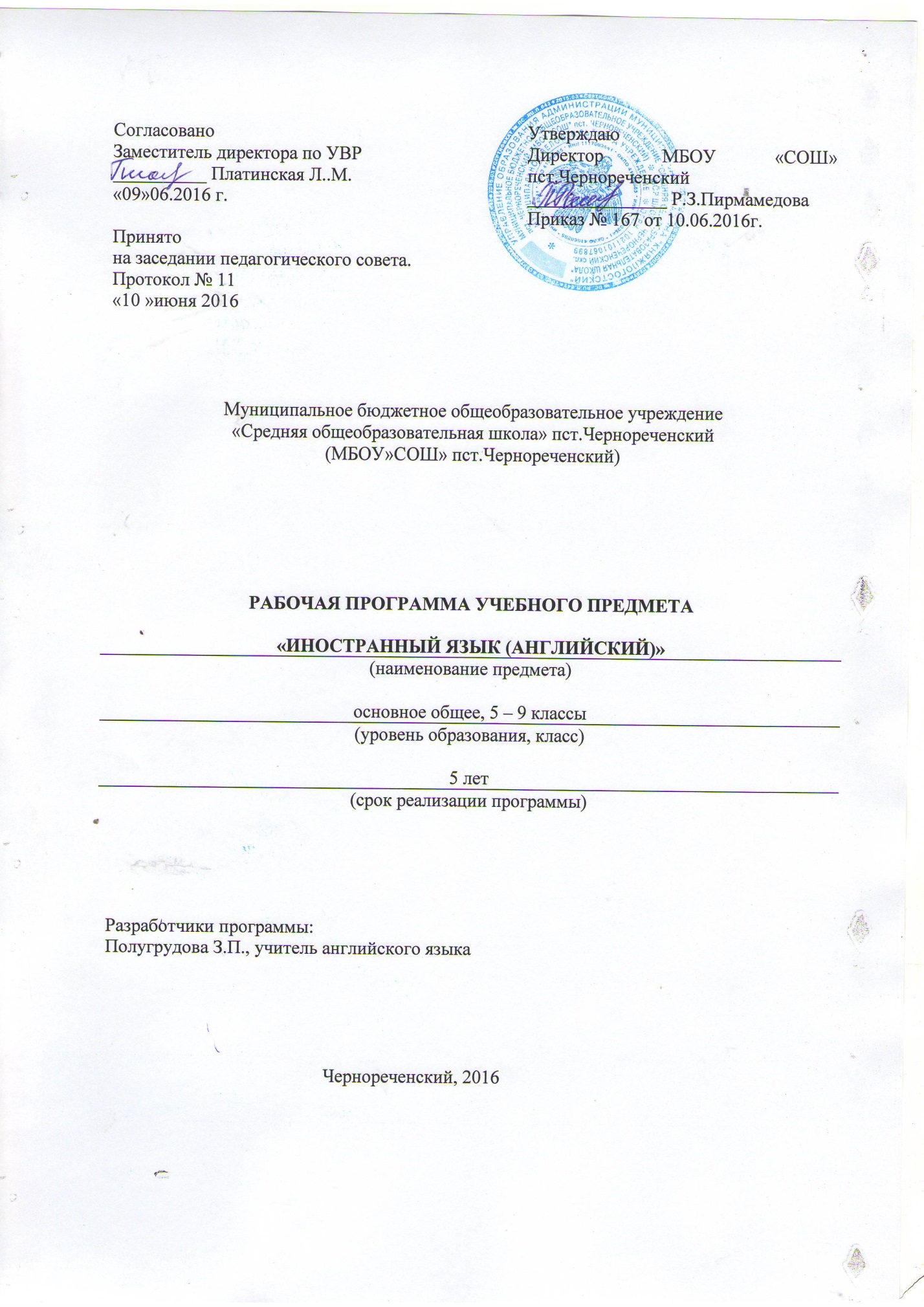 Муниципальное бюджетное общеобразовательное учреждение«Средняя общеобразовательная школа» пст.Чернореченский(МБОУ»СОШ» пст.Чернореченский)РАБОЧАЯ ПРОГРАММА УЧЕБНОГО ПРЕДМЕТАРазработчики программы:Полугрудова З.П., учитель английского языка                                               Чернореченский, 2016СОДЕРЖАНИЕПОЯСНИТЕЛЬНАЯ ЗАПИСКАРабочая программа учебного предмета «Иностранный язык (английский)» (далее РПУП) на уровне основного общего образования для обучения учащихся 5 – 9 классов МБОУ «СОШ»пст.Чернореченский  составлена на основе:Федерального государственного образовательного стандарта основного общего образования, утвержденного Приказом Министерства образования и науки Российской Федерации от 17.12.2010 г. № 1897 (с изменениями, внесенными Приказом Министерства образования и науки Российской Федерации от 29.12.2014 г. № 1644);Примерной основной образовательной программы основного общего образования, одобренной решением федерального учебно-методического объединения по общему образованию (Протокол заседания Федерального учебно-методического объединения по общему образованию от 08.04.2015 г. № 1/15 с учетом изменений, внесенных Протоколом заседания Федерального УМО по общему образованию от 28.10.2015 г. № 3/15);При составлении содержательной составляющей РПУП учитывались рекомендации Письма Министерства образования Республики Коми от 11.03.2014 г. № 03-05/1 «О реализации этнокультурной составляющей содержания образовательных программ общего образования».Порядок разработки и структура РПУП выдержаны в строгом соответствии с требованиями Положения о рабочей программе учебного предмета (ФГОС) МБОУ «СОШ»пст.Чернореченский.Данная РПУП конкретизирует содержание предметных тем образовательного стандарта, дает распределение учебных часов по разделам курса и рекомендуемую последовательность изучения тем и разделов учебного предмета с учетом межпредметных и внутрипредметных связей, логики учебного процесса, возрастных особенностей учащихся.Основной целью изучения учебного предмета «Иностранный язык (английский)» на уровне основного общего образования является развитие иноязычных коммуникативных умений и языковых навыков, которые необходимы учащимся для продолжения образования в школе или в системе среднего профессионального образования.Освоение учебного предмета «Иностранный язык (английский)» направлено на достижение учащимися допорогового уровня иноязычной коммуникативной компетенции, позволяющем общаться на иностранном языке в устной и письменной формах в пределах тематики и языкового материала основной школы как сносителями иностранного языка, так и с представителями других стран, которые используют иностранный язык как средство межличностного и межкультурного общения.Задачами изучения иностранного языка на уровне основного общего образования направлено на достижение следующих задач:развитие речевой компетенции (готовность и способность осуществлять межкультурное общение в четырех видах речевой деятельности (говорении, аудировании, чтении и письме), планировать свое речевое и неречевое поведение). развитие языковой компетенции (готовность и способность применять языковые знания (фонетические, орфографические, лексические, грамматические) и навыки оперирования ими для выражения коммуникативного намерения в соответствии с темами, сферами и ситуациями общения, отобранными для общеобразовательной школы; владение новым по сравнению с родным языком способом формирования и формулирования мысли на изучаемом языке). развитие социокультурной компетенции (готовность и способность учащихся строить свое межкультурное общение на основе знаний культуры народа страны/стран изучаемого языка, его традиций, менталитета, обычаев в рамках тем, сфер и ситуаций общения, отвечающих опыту, интересам и психологическим особенностям учащихся на разных этапах обучения; сопоставлять родную культуру и культуру страны/стран изучаемого языка, выделять общее и различное в культурах, уметь объяснить эти различия представителям другой культуры, т. е. стать медиатором культур, учитывать социолингвистические факторы коммуникативной ситуации для обеспечения взаимопонимания в процессе общения).развитие компенсаторной компетенции (готовность и способность выходить из затруднительного положения в процессе межкультурного общения, связанного с дефицитом языковых средств, страноведческих знаний, социокультурных норм поведения в обществе, различных сферах жизнедеятельности иноязычного социума).развитие учебно-познавательной компетенции (готовность и способность осуществлять автономное изучение иностранных языков, владение универсальными учебными умениями, специальными учебными навыками и умениями, способами и приемами самостоятельного овладения языком и культурой, в том числе с использованием современных информационных технологий).Реализация РПУП в МБОУ «СОШ» пст.Чернореченский осуществляется на основе учебно-методических комплексов«RainbowEnglish» для 5-9 классов авторов В. П. Кузовлева, Н. М. Лапа, Э. Ш. Перегудовой и др. ( Издательство «Просвещение»). Обучение по данным УМК обеспечивает преемственность с предыдущим уровнем общего образования, развитие и совершенствование сформированной к этому времени коммуникативной компетенции на английском языке в говорении, аудировании, чтении и письме, включающей языковую и социокультурную компетенции, а также развитие учебно-познавательной и компенсаторной компетенции.ОБЩАЯ ХАРАКТЕРИСТИКА УЧЕБНОГО ПРЕДМЕТА «ИНОСТРАННЫЙ ЯЗЫК (АНГЛИЙСКИЙ)»Освоение учебного предмета «Иностранный язык (английский)» на уровне основного общего образования предполагает применение коммуникативного подхода в обучении иностранному языку. На данном уровне образования усиливается роль принципов когнитивной направленности учебного процесса, индивидуализации и дифференциации обучения, большое значение приобретает освоение современных технологий изучения иностранного языка, формирование учебно-исследовательских умений. Осознание места и роли родного и иностранного языков в целостном поликультурном, полиязычном мире как средств общения, познания, самореализации и социальной адаптации.В учебном предмете «Иностранный язык (английский)» выделяются три содержательные линиии:коммуникативные умения в основных видах речевой деятельности;языковые средства и навыки оперирования ими;социокультурные знания и умения. Основной линией следует считать коммуникативные умения, которые представляют собой результат овладения иностранным языком на данном уровне обучения. Формирование коммуникативных умений предполагает овладение языковыми средствами, а также навыками говорения, аудирования, чтения и письма. Формирование коммуникативной компетенции неразрывно связано с социокультурными знаниями. Все три указанные основные содержательные линии взаимосвязаны, и отсутствие одной из них нарушает единство учебного предмета.Изучение предмета «Иностранный язык» в части формирования навыков и развития умений обобщать и систематизировать имеющийся языковой и речевой опыт основано на межпредметных связях с предметами «Русский язык», «Литература», «История», «География», «Физика», «Музыка», «Изобразительное искусство» и др.МЕСТО УЧЕБНОГО ПРЕДМЕТА «ИНОСТРАННЫЙ ЯЗЫК (АНГЛИЙСКИЙ)» В УЧЕБНОМ ПЛАНЕУчебный предмет «Иностранный язык (английский)» как часть предметной области «Филология» изучается на уровне основного общего образования в качестве обязательного предмета в 5 – 9 классах.Нормативный срок реализации РПУП на уровне основного общего образования составляет 5 лет. Общее количество учебных часов на изучение учебного предмета «Иностранный язык (английский)» в 5 – 9 классах составляет 525 часов.Распределение учебных часов по классамЛИЧНОСТНЫЕ, МЕТАПРЕДМЕТНЫЕ И ПРЕДМЕТНЫЕ РЕЗУЛЬТАТЫ ОСВОЕНИЯ УЧЕБНОГО ПРЕДМЕТА «ИНОСТРАННЫЙ ЯЗЫК (АНГЛИЙСКИЙ)»К важнейшим личностным результатам освоения учебного предмета «Иностранный язык (английский)» на уровне основного общего образования относятся следующие убеждения и качества:Российская гражданская идентичность (патриотизм, уважение к Отечеству, к прошлому и настоящему многонационального народа России,  чувство ответственности и долга перед Родиной, идентификация себя в качестве гражданина России, субъективная значимость использования русского языка и языков народов России, осознание и ощущение личностной сопричастности судьбе российского народа). Осознание этнической принадлежности, знание истории, языка, культуры своего народа, своего края, основ культурного наследия народов России и человечества (идентичность человека с российской многонациональной культурой, сопричастность истории народов и государств, находившихся на территории современной России); интериоризация гуманистических, демократических и традиционных ценностей многонационального российского общества. Осознанное, уважительное и доброжелательное отношение к истории, культуре, религии, традициям, языкам, ценностям народов России и народов мира.Готовность и способность учащихся к саморазвитию и самообразованию на основе мотивации к обучению и познанию; готовность и способность осознанному выбору и построению дальнейшей индивидуальной траектории образования на базе ориентировки в мире профессий и профессиональных предпочтений, с учетом устойчивых познавательных интересов.Развитое моральное сознание и компетентность в решении моральных проблем на основе личностного выбора, формирование нравственных чувств и нравственного поведения, осознанного и ответственного отношения к собственным поступкам (способность к нравственному самосовершенствованию; веротерпимость, уважительное отношение к религиозным чувствам, взглядам людей или их отсутствию; знание основных норм морали, нравственных, духовных идеалов, хранимых в культурных традициях народов России, готовность на их основе к сознательному самоограничению в поступках, поведении, расточительном потребительстве; сформированность представлений об основах светской этики, культуры традиционных религий, их роли в развитии культуры и истории России и человечества, в становлении гражданского общества и российской государственности; понимание значения нравственности, веры и религии в жизни человека, семьи и общества). Сформированность ответственного отношения к учению; уважительного отношения к труду, наличие опыта участия в социально значимом труде. Осознание значения семьи в жизни человека и общества, принятие ценности семейной жизни, уважительное и заботливое отношение к членам своей семьи.Сформированность целостного мировоззрения, соответствующего современному уровню развития науки и общественной практики, учитывающего социальное, культурное, языковое, духовное многообразие современного мира.Осознанное, уважительное и доброжелательное отношение к другому человеку, его мнению, мировоззрению, культуре, языку, вере, гражданской позиции. Готовность и способность вести диалог с другими людьми и достигать в нем взаимопонимания (идентификация себя как полноправного субъекта общения, готовность к конструированию образа партнера по диалогу, готовность к конструированию образа допустимых способов диалога, готовность к конструированию процесса диалога как конвенционирования интересов, процедур, готовность и способность к ведению переговоров). Освоенность социальных норм, правил поведения, ролей и форм социальной жизни в группах и сообществах. Участие в школьном самоуправлении и общественной жизни в пределах возрастных компетенций с учетом региональных, этнокультурных, социальных и экономических особенностей (формирование готовности к участию в процессе упорядочения социальных связей и отношений, в которые включены и которые формируют сами учащиеся; включенность в непосредственное гражданское участие, готовность участвовать в жизнедеятельности подросткового общественного объединения, продуктивно взаимодействующего с социальной средой и социальными институтами;идентификация себя в качестве субъекта социальных преобразований, освоение компетентностей в сфере организаторской деятельности; интериоризация ценностей созидательного отношения к окружающей действительности, ценностей социального творчества, ценности продуктивной организации совместной деятельности, самореализации в группе и организации, ценности «другого» как равноправного партнера, формирование компетенций анализа, проектирования, организации деятельности, рефлексии изменений, способов взаимовыгодного сотрудничества, способов реализации собственного лидерского потенциала).Сформированность ценности здорового и безопасного образа жизни; интериоризация правил индивидуального и коллективного безопасного поведения в чрезвычайных ситуациях, угрожающих жизни и здоровью людей, правил поведения на транспорте и на дорогах.Развитость эстетического сознания через освоение художественного наследия народов России и мира, творческой деятельности эстетического характера (способность понимать художественные произведения, отражающие разные этнокультурные традиции; сформированность основ художественной культуры обучающихся как части их общей духовной культуры, как особого способа познания жизни и средства организации общения; эстетическое, эмоционально-ценностное видение окружающего мира; способность к эмоционально-ценностному освоению мира, самовыражению и ориентации в художественном и нравственном пространстве культуры; уважение к истории культуры своего Отечества, выраженной в том числе в понимании красоты человека; потребность в общении с художественными произведениями, сформированность активного отношения к традициям художественной культуры как смысловой, эстетической и личностно-значимой ценности).Сформированность основ экологической культуры, соответствующей современному уровню экологического мышления, наличие опыта экологически ориентированной рефлексивно-оценочной и практической деятельности в жизненных ситуациях (готовность к исследованию природы, к занятиям сельскохозяйственным трудом, к художественно-эстетическому отражению природы, к занятиям туризмом, в том числе экотуризмом, к осуществлению природоохранной деятельности).Метапредметные результаты освоения учебного предмета «Иностранный язык (английский)» выражаются включают в себя освоенные учащимися межпредметные понятия и универсальные учебные действия. Важнейшими межпредметнымипонятиями,осваивающимися в ходе изучения иностранного языка являются: анализ, синтез, система, факт, закономерность, особенность, феномен, и др. Условием формирования данных межпредметных понятий является овладение учащимися основами читательской компетенции, приобретение навыков работы с информацией, участие  в проектной деятельности. В процессе реализации РПУП учителями МБОУ «СОШ» пст.Чернореченский на уроках иностранного языка создаются условия для развития читательской компетенции учащихся, навыков работы с информацией (анализ, обобщение, систематизация, сопоставление, интерпретация информации, представленной в различных формах) и для приобретения опыта проектной деятельности (через ее организацию как особой формы учебной работы).В соответствии с ФГОС ООО выделяются три группы универсальных учебных действий: регулятивные, познавательные, коммуникативные.Регулятивные УУД:Умение самостоятельно определять цели обучения, ставить и формулировать новые задачи в учебе и познавательной деятельности, развивать мотивы и интересы своей познавательной деятельности. Учащийся сможет:анализировать существующие и планировать будущие образовательные результаты;идентифицировать собственные проблемы и определять главную проблему;выдвигать версии решения проблемы, формулировать гипотезы, предвосхищать конечный результат;ставить цель деятельности на основе определенной проблемы и существующих возможностей;формулировать учебные задачи как шаги достижения поставленной цели деятельности;обосновывать целевые ориентиры и приоритеты ссылками на ценности, указывая и обосновывая логическую последовательность шагов.Умение самостоятельно планировать пути достижения целей, в том числе альтернативные, осознанно выбирать наиболее эффективные способы решения учебных и познавательных задач. Учащийся сможет:определять необходимые действие(я) в соответствии с учебной и познавательной задачей и составлять алгоритм их выполнения;обосновывать и осуществлять выбор наиболее эффективных способов решения учебных и познавательных задач;определять/находить, в том числе из предложенных вариантов, условия для выполнения учебной и познавательной задачи;выстраивать жизненные планы на краткосрочное будущее (заявлять целевые ориентиры, ставить адекватные им задачи и предлагать действия, указывая и обосновывая логическую последовательность шагов);выбирать из предложенных вариантов и самостоятельно искать средства/ресурсы для решения задачи/достижения цели;составлять план решения проблемы (выполнения проекта, проведения исследования);определять потенциальные затруднения при решении учебной и познавательной задачи и находить средства для их устранения;описывать свой опыт, оформляя его для передачи другим людям в виде технологии решения практических задач определенного класса;планировать и корректировать свою индивидуальную образовательную траекторию.Умение соотносить свои действия с планируемыми результатами, осуществлять контроль своей деятельности в процессе достижения результата, определять способы действий в рамках предложенных условий и требований, корректировать свои действия в соответствии с изменяющейся ситуацией. Учащийся сможет:определять совместно с педагогом и сверстниками критерии планируемых результатов и критерии оценки своей учебной деятельности;систематизировать (в том числе выбирать приоритетные) критерии планируемых результатов и оценки своей деятельности;отбирать инструменты для оценивания своей деятельности, осуществлять самоконтроль своей деятельности в рамках предложенных условий и требований;оценивать свою деятельность, аргументируя причины достижения или отсутствия планируемого результата;находить достаточные средства для выполнения учебных действий в изменяющейся ситуации и/или при отсутствии планируемого результата;работая по своему плану, вносить коррективы в текущую деятельность на основе анализа изменений ситуации для получения запланированных характеристик продукта/результата;устанавливать связь между полученными характеристиками продукта и характеристиками процесса деятельности и по завершении деятельности предлагать изменение характеристик процесса для получения улучшенных характеристик продукта;сверять свои действия с целью и, при необходимости, исправлять ошибки самостоятельно.Умение оценивать правильность выполнения учебной задачи, собственные возможности ее решения. Учащийся сможет:определять критерии правильности (корректности) выполнения учебной задачи;анализировать и обосновывать применение соответствующего инструментария для выполнения учебной задачи;свободно пользоваться выработанными критериями оценки и самооценки, исходя из цели и имеющихся средств, различая результат и способы действий;оценивать продукт своей деятельности по заданным и/или самостоятельно определенным критериям в соответствии с целью деятельности;обосновывать достижимость цели выбранным способом на основе оценки своих внутренних ресурсов и доступных внешних ресурсов;фиксировать и анализировать динамику собственных образовательных результатов.Владение основами самоконтроля, самооценки, принятия решений и осуществления осознанного выбора в учебной и познавательной. Учащийся сможет:наблюдать и анализировать собственную учебную и познавательную деятельность и деятельность других обучающихся в процессе взаимопроверки;соотносить реальные и планируемые результаты индивидуальной образовательной деятельности и делать выводы;принимать решение в учебной ситуации и нести за него ответственность;самостоятельно определять причины своего успеха или неуспеха и находить способы выхода из ситуации неуспеха;ретроспективно определять, какие действия по решению учебной задачи или параметры этих действий привели к получению имеющегося продукта учебной деятельности;демонстрировать приемы регуляции психофизиологических/ эмоциональных состояний для достижения эффекта успокоения (устранения эмоциональной напряженности), эффекта восстановления (ослабления проявлений утомления), эффекта активизации (повышения психофизиологической реактивности).Познавательные УУД:Умение определять понятия, создавать обобщения, устанавливать аналогии, классифицировать, самостоятельно выбирать основания и критерии для классификации, устанавливать причинно-следственные связи, строить логическое рассуждение, умозаключение (индуктивное, дедуктивное, по аналогии) и делать выводы. Учащийся сможет:подбирать слова, соподчиненные ключевому слову, определяющие его признаки и свойства;выстраивать логическую цепочку, состоящую из ключевого слова и соподчиненных ему слов;выделять общий признак двух или нескольких предметов или явлений и объяснять их сходство;объединять предметы и явления в группы по определенным признакам, сравнивать, классифицировать и обобщать факты и явления;выделять явление из общего ряда других явлений;определять обстоятельства, которые предшествовали возникновению связи между явлениями, из этих обстоятельств выделять определяющие, способные быть причиной данного явления, выявлять причины и следствия явлений;строить рассуждение от общих закономерностей к частным явлениям и от частных явлений к общим закономерностям;строить рассуждение на основе сравнения предметов и явлений, выделяя при этом общие признаки;излагать полученную информацию, интерпретируя ее в контексте решаемой задачи;самостоятельно указывать на информацию, нуждающуюся в проверке, предлагать и применять способ проверки достоверности информации;вербализовать эмоциональное впечатление, оказанное на него источником;объяснять явления, процессы, связи и отношения, выявляемые в ходе познавательной и исследовательской деятельности (приводить объяснение с изменением формы представления; объяснять, детализируя или обобщая; объяснять с заданной точки зрения);выявлять и называть причины события, явления, в том числе возможные /наиболее вероятные причины, возможные последствия заданной причины, самостоятельно осуществляя причинно-следственный анализ;делать вывод на основе критического анализа разных точек зрения, подтверждать вывод собственной аргументацией или самостоятельно полученными данными.Умение создавать, применять и преобразовывать знаки и символы, модели и схемы для решения учебных и познавательных задач. Учащийся сможет:обозначать символом и знаком предмет и/или явление;определять логические связи между предметами и/или явлениями, обозначать данные логические связи с помощью знаков в схеме;создавать абстрактный или реальный образ предмета и/или явления;строить модель/схему на основе условий задачи и/или способа ее решения;создавать вербальные, вещественные и информационные модели с выделением существенных характеристик объекта для определения способа решения задачи в соответствии с ситуацией;преобразовывать модели с целью выявления общих законов, определяющих данную предметную область;переводить сложную по составу (многоаспектную) информацию из графического или формализованного (символьного) представления в текстовое, и наоборот;строить схему, алгоритм действия, исправлять или восстанавливать неизвестный ранее алгоритм на основе имеющегося знания об объекте, к которому применяется алгоритм;строить доказательство: прямое, косвенное, от противного;анализировать/рефлексировать опыт разработки и реализации учебного проекта, исследования (теоретического, эмпирического) на основе предложенной проблемной ситуации, поставленной цели и/или заданных критериев оценки продукта/результата.Смысловое чтение. Учащийся сможет:находить в тексте требуемую информацию (в соответствии с целями своей деятельности);ориентироваться в содержании текста, понимать целостный смысл текста, структурировать текст;устанавливать взаимосвязь описанных в тексте событий, явлений, процессов;резюмировать главную идею текста;преобразовывать текст, «переводя» его в другую модальность, интерпретировать текст (художественный и нехудожественный – учебный, научно-популярный, информационный, текст non-fiction);критически оценивать содержание и форму текста.Формирование и развитие экологического мышления, умение применять его в познавательной, коммуникативной, социальной практике и профессиональной ориентации. Учащийся сможет:определять свое отношение к природной среде;анализировать влияние экологических факторов на среду обитания живых организмов;проводить причинный и вероятностный анализ экологических ситуаций;прогнозировать изменения ситуации при смене действия одного фактора на действие другого фактора;распространять экологические знания и участвовать в практических делах по защите окружающей среды;выражать свое отношение к природе через рисунки, сочинения, модели, проектные работы.Развитие мотивации к овладению культурой активного использования словарей и других поисковых систем. Учащийся сможет:определять необходимые ключевые поисковые слова и запросы;осуществлять взаимодействие с электронными поисковыми системами, словарями;формировать множественную выборку из поисковых источников для объективизации результатов поиска;соотносить полученные результаты поиска со своей деятельностью.Коммуникативные УУД:Умение организовывать учебное сотрудничество и совместную деятельность с учителем и сверстниками; работать индивидуально и в группе: находить общее решение и разрешать конфликты на основе согласования позиций и учета интересов; формулировать, аргументировать и отстаивать свое мнение. Учащийся сможет:определять возможные роли в совместной деятельности;играть определенную роль в совместной деятельности;принимать позицию собеседника, понимая позицию другого, различать в его речи: мнение (точку зрения), доказательство (аргументы), факты; гипотезы, аксиомы, теории;определять свои действия и действия партнера, которые способствовали или препятствовали продуктивной коммуникации;строить позитивные отношения в процессе учебной и познавательной деятельности;корректно и аргументировано отстаивать свою точку зрения, в дискуссии уметь выдвигать контраргументы, перефразировать свою мысль (владение механизмом эквивалентных замен);критически относиться к собственному мнению, с достоинством признавать ошибочность своего мнения (если оно таково) и корректировать его;предлагать альтернативное решение в конфликтной ситуации;выделять общую точку зрения в дискуссии;договариваться о правилах и вопросах для обсуждения в соответствии с поставленной перед группой задачей;организовывать учебное взаимодействие в группе (определять общие цели, распределять роли, договариваться друг с другом и т. д.);устранять в рамках диалога разрывы в коммуникации, обусловленные непониманием/неприятием со стороны собеседника задачи, формы или содержания диалога.Умение осознанно использовать речевые средства в соответствии с задачей коммуникации для выражения своих чувств, мыслей и потребностей для планирования и регуляции своей деятельности; владение устной и письменной речью, монологической контекстной речью. Учащийся сможет:определять задачу коммуникации и в соответствии с ней отбирать речевые средства;отбирать и использовать речевые средства в процессе коммуникации с другими людьми (диалог в паре, в малой группе и т. д.);представлять в устной или письменной форме развернутый план собственной деятельности;соблюдать нормы публичной речи, регламент в монологе и дискуссии в соответствии с коммуникативной задачей;высказывать и обосновывать мнение (суждение) и запрашивать мнение партнера в рамках диалога;принимать решение в ходе диалога и согласовывать его с собеседником;создавать письменные «клишированные» и оригинальные тексты с использованием необходимых речевых средств;использовать вербальные средства (средства логической связи) для выделения смысловых блоков своего выступления;использовать невербальные средства или наглядные материалы, подготовленные/отобранные под руководством учителя;делать оценочный вывод о достижении цели коммуникации непосредственно после завершения коммуникативного контакта и обосновывать его.Формирование и развитие компетентности в области использования информационно-коммуникационных технологий (далее – ИКТ). Учащийся сможет:целенаправленно искать и использовать информационные ресурсы, необходимые для решения учебных и практических задач с помощью средств ИКТ;выбирать, строить и использовать адекватную информационную модель для передачи своих мыслей средствами естественных и формальных языков в соответствии с условиями коммуникации;выделять информационный аспект задачи, оперировать данными, использовать модель решения задачи;использовать компьютерные технологии (включая выбор адекватных задаче инструментальных программно-аппаратных средств и сервисов) для решения информационных и коммуникационных учебных задач, в том числе: вычисление, написание писем, сочинений, докладов, рефератов, создание презентаций и др.;использовать информацию с учетом этических и правовых норм;создавать информационные ресурсы разного типа и для разных аудиторий, соблюдать информационную гигиену и правила информационной безопасности.Предметные результаты освоения учебного предмета «Иностранный язык (английский)»Коммуникативные уменияГоворение.Диалогическая речьВыпускник научится:вести диалог (диалог этикетного характера, диалог–-расспрос, диалог побуждение к действию; комбинированный диалог) в стандартных ситуациях неофициального общения в рамках освоенной тематики, соблюдая нормы речевого этикета, принятые в стране изучаемого языка. Выпускник получит возможность научиться:вести диалог-обмен мнениями; брать и давать интервью;вести диалог-расспрос на основе нелинейного текста (таблицы, диаграммы и т. д.).Говорение. Монологическая речьВыпускник научится:строить связное монологическое высказывание с опорой на зрительную наглядность и/или вербальные опоры (ключевые слова, план, вопросы) в рамках освоенной тематики;описывать события с опорой на зрительную наглядность и/или вербальную опору (ключевые слова, план, вопросы); давать краткую характеристику реальных людей и литературных персонажей; передавать основное содержание прочитанного текста с опорой или без опоры на текст, ключевые слова/ план/ вопросы;описывать картинку/ фото с опорой или без опоры на ключевые слова/ план/ вопросы.Выпускник получит возможность научиться: делать сообщение на заданную тему на основе прочитанного; комментировать факты из прочитанного/ прослушанного текста, выражать и аргументировать свое отношение к прочитанному/ прослушанному; кратко высказываться без предварительной подготовки на заданную тему в соответствии с предложенной ситуацией общения;кратко высказываться с опорой на нелинейный текст (таблицы, диаграммы, расписание и т. п.);кратко излагать результаты выполненной проектной работы.АудированиеВыпускник научится: воспринимать на слух и понимать основное содержание несложных аутентичных текстов, содержащих некоторое количество неизученных языковых явлений; воспринимать на слух и понимать нужную/интересующую/ запрашиваемую информацию в аутентичных текстах, содержащих как изученные языковые явления, так и некоторое количество неизученных языковых явлений.Выпускник получит возможность научиться:выделять основную тему в воспринимаемом на слух тексте;использовать контекстуальную или языковую догадку при восприятии на слух текстов, содержащих незнакомые слова.Чтение Выпускник научится: читать и понимать основное содержание несложных аутентичных текстов, содержащие отдельные неизученные языковые явления;читать и находить в несложных аутентичных текстах, содержащих отдельные неизученные языковые явления, нужную/интересующую/ запрашиваемую информацию, представленную в явном и в неявном виде;читать и полностью понимать несложные аутентичные тексты, построенные на изученном языковом материале; выразительно читать вслух небольшие построенные на изученном языковом материале аутентичные тексты, демонстрируя понимание прочитанного.Выпускник получит возможность научиться:устанавливать причинно-следственную взаимосвязь фактов и событий, изложенных в несложном аутентичном тексте;восстанавливать текст из разрозненных абзацев или путем добавления выпущенных фрагментов.Письменная речь Выпускник научится: заполнять анкеты и формуляры, сообщая о себе основные сведения (имя, фамилия, пол, возраст, гражданство, национальность, адрес и т. д.);писать короткие поздравления с днем рождения и другими праздниками, с употреблением формул речевого этикета, принятых в стране изучаемого языка, выражать пожелания (объемом 30–40 слов, включая адрес);писать личное письмо в ответ на письмо-стимул с употреблением формул речевого этикета, принятых в стране изучаемого языка: сообщать краткие сведения о себе и запрашивать аналогичную информацию о друге по переписке; выражать благодарность, извинения, просьбу; давать совет и т. д. (объемом 100–120 слов, включая адрес);писать небольшие письменные высказывания с опорой на образец/ план.Выпускник получит возможность научиться:делать краткие выписки из текста с целью их использования в собственных устных высказываниях;писать электронное письмо (e-mail) зарубежному другу в ответ на электронное письмо-стимул;составлять план/ тезисы устного или письменного сообщения; кратко излагать в письменном виде результаты проектной деятельности;писать небольшое письменное высказывание с опорой на нелинейный текст (таблицы, диаграммы и т. п.).Языковые навыки и средства оперирования имиОрфография и пунктуацияВыпускник научится:правильно писать изученные слова;правильно ставить знаки препинания в конце предложения: точку в конце повествовательного предложения, вопросительный знак в конце вопросительного предложения, восклицательный знак в конце восклицательного предложения;расставлять в личном письме знаки препинания, диктуемые его форматом, в соответствии с нормами, принятыми в стране изучаемого языка.Выпускник получит возможность научиться:сравнивать и анализировать буквосочетания английского языка и их транскрипцию.Фонетическая сторона речиВыпускник научится:различать на слух и адекватно, без фонематических ошибок, ведущих к сбою коммуникации, произносить слова изучаемого иностранного языка;соблюдать правильное ударение в изученных словах;различать коммуникативные типы предложений по их интонации;членить предложение на смысловые группы;адекватно, без ошибок, ведущих к сбою коммуникации, произносить фразы с точки зрения их ритмико-интонационных особенностей (побудительное предложение; общий, специальный, альтернативный и разделительный вопросы), в том числе, соблюдая правило отсутствия фразового ударения на служебных словах.Выпускник получит возможность научиться:выражать модальные значения, чувства и эмоции с помощью интонации;различать британские и американские варианты английского языка в прослушанных высказываниях.Лексическая сторона речиВыпускник научится:узнавать в письменном и звучащем тексте изученные лексические единицы (слова, словосочетания, реплики-клише речевого этикета), в том числе многозначные в пределах тематики основной школы;употреблять в устной и письменной речи в их основном значении изученные лексические единицы (слова, словосочетания, реплики-клише речевого этикета), в том числе многозначные, в пределах тематики основной школы в соответствии с решаемой коммуникативной задачей;соблюдать существующие в английском языке нормы лексической сочетаемости;распознавать и образовывать родственные слова с использованием словосложения и конверсии в пределах тематики основной школы в соответствии с решаемой коммуникативной задачей;распознавать и образовывать родственные слова с использованием аффиксации в пределах тематики основной школы в соответствии с решаемой коммуникативной задачей: глаголы при помощи аффиксов dis-, mis-, re-, -ize/-ise; именасуществительныеприпомощисуффиксов -or/ -er, -ist , -sion/-tion, -nce/-ence, -ment, -ity , -ness, -ship, -ing; именаприлагательныеприпомощиаффиксовinter-; -y, -ly, -ful , -al , -ic,-ian/an, -ing; -ous, -able/ible, -less, -ive;наречия при помощи суффикса -ly;имена существительные, имена прилагательные, наречия при помощи отрицательных префиксовun-, im-/in-;числительные при помощи суффиксов -teen, -ty; -th.Выпускник получит возможность научиться:распознавать и употреблять в речи в нескольких значениях многозначные слова, изученные в пределах тематики основной школы;знать различия между явлениями синонимии и антонимии; употреблять в речи изученные синонимы и антонимы адекватно ситуации общения;распознавать и употреблять в речи наиболее распространенные фразовые глаголы;распознавать принадлежность слов к частям речи по аффиксам;распознавать и употреблять в речи различные средства связи в тексте для обеспечения его целостности (firstly, tobeginwith, however, asforme, finally, atlast, etc.);использовать языковую догадку в процессе чтения и аудирования (догадываться о значении незнакомых слов по контексту, по сходству с русским/ родным языком, по словообразовательным элементам.Грамматическая сторона речиВыпускник научится:оперировать в процессе устного и письменного общения основными синтаксическими конструкциями и морфологическими формами в соответствии с коммуникативной задачей в коммуникативно-значимом контексте:распознавать и употреблять в речи различные коммуникативные типы предложений: повествовательные (в утвердительной и отрицательной форме) вопросительные (общий, специальный, альтернативный иразделительный вопросы),побудительные (в утвердительной и отрицательной форме) и восклицательные;распознавать и употреблять в речи распространенные и нераспространенные простые предложения, в том числе с несколькими обстоятельствами, следующими в определенном порядке;распознавать и употреблять в речи предложения с начальнымIt;распознавать и употреблять в речи предложения с начальнымThere+tobe;распознавать и употреблять в речи сложносочиненные предложения с сочинительными союзами and,but,or;распознавать и употреблять в речи сложноподчиненные предложения с союзами и союзными словами because, if,that, who, which,what, when, where, how,why;использовать косвенную речь в утвердительных и вопросительных предложениях в настоящем и прошедшем времени;распознаватьиупотреблятьвречиусловныепредложенияреальногохарактера (Conditional I – If I see Jim, I’ll invite him to our school party) инереальногохарактера (Conditional II – If I were you, I would start learning French);распознавать и употреблять в речи имена существительные в единственном числе и во множественном числе, образованные по правилу, и исключения;распознавать и употреблять в речи существительные с определенным/ неопределенным/нулевым артиклем;распознавать и употреблять в речи местоимения: личные (в именительном и объектном падежах, в абсолютной форме), притяжательные, возвратные, указательные, неопределенные и их производные, относительные, вопросительные;распознавать и употреблять в речи имена прилагательные в положительной, сравнительной и превосходной степенях, образованные по правилу, и исключения;распознавать и употреблять в речи наречия времени и образа действия и слова, выражающие количество (many/much, few/afew, little/alittle); наречия в положительной, сравнительной и превосходной степенях, образованные по правилу и исключения;распознавать и употреблять в речи количественные и порядковые числительные;распознавать и употреблять в речи глаголы в наиболее употребительных временных формах действительного залога: PresentSimple, FutureSimple и PastSimple, Present и PastContinuous, PresentPerfect;распознавать и употреблять в речи различные грамматические средства для выражения будущего времени: SimpleFuture, tobegoingto, PresentContinuous;распознавать и употреблять в речи модальные глаголы и их эквиваленты (may,can,could,beableto,must,haveto, should);распознавать и употреблять в речи глаголы в следующих формах страдательного залога: PresentSimplePassive, PastSimplePassive;распознавать и употреблять в речи предлоги места, времени, направления; предлоги, употребляемые при глаголах в страдательном залоге.Выпускник получит возможность научиться:распознавать сложноподчиненные предложения с придаточными: времени с союзом since; цели с союзом sothat; условия с союзом unless; определительными с союзами who, which, that;распознавать и употреблять в речи сложноподчиненные предложения с союзами whoever, whatever, however, whenever;распознавать и употреблять в речи предложения с конструкциями as … as; notso … as; either … or; neither … nor;распознавать и употреблять в речи предложения с конструкцией I wish;распознавать и употреблять в речи конструкции с глаголами на -ing: tolove/hatedoingsomething; Stoptalking;распознаватьиупотреблятьвречиконструкцииIt takes me …to do something; to look / feel / be happy;распознавать и употреблять в речи определения, выраженные прилагательными, в правильном порядке их следования;распознавать и употреблять в речи глаголы во временных формах действительного залога:PastPerfect, PresentPerfectContinuous, Future-in-the-Past;распознавать и употреблять в речи глаголы в формах страдательного залогаFutureSimplePassive, PresentPerfectPassive;распознавать и употреблять в речи модальные глаголы need, shall, might, would;распознавать по формальным признакам и понимать значение неличных форм глагола (инфинитива, герундия, причастия Iи II, отглагольного существительного) без различения их функций и употреблятьих в речи;распознавать и употреблять в речи словосочетания «Причастие I+существительное» (aplayingchild) и «Причастие II+существительное» (awrittenpoem).Социокультурные знания и уменияВыпускник научится:употреблять в устной и письменной речи в ситуациях формального и неформального общения основные нормы речевого этикета, принятые в странах изучаемого языка;представлять родную страну и культуру на английском языке;понимать социокультурные реалии при чтении и аудировании в рамках изученного материала.Выпускник получит возможность научиться:использовать социокультурные реалии при создании устных и письменных высказываний;находить сходство и различие в традициях родной страны и страны/стран изучаемого языка.Компенсаторные уменияВыпускник научится:выходить из положения при дефиците языковых средств: использовать переспрос при говорении.Выпускник получит возможность научиться:использовать перифраз, синонимические и антонимические средства при говорении;пользоваться языковой и контекстуальной догадкой при аудировании и чтении.СОДЕРЖАНИЕ УЧЕБНОГО ПРЕДМЕТА «ИНОСТРАННЫЙ ЯЗЫК (АНГЛИЙСКИЙ)»Предметное содержание речиМоя семья. Взаимоотношения в семье. Конфликтные ситуации и способы их решения. Мои друзья. Лучший друг/подруга. Внешность и черты характера. Межличностные взаимоотношения с друзьями и в школе. Свободное время. Досуг и увлечения (музыка, чтение; посещение театра, кинотеатра, музея, выставки). Виды отдыха. Поход по магазинам. Карманные деньги. Молодежная мода.Здоровый образ жизни. Режим труда и отдыха, занятия спортом, здоровое питание, отказ от вредных привычек.Спорт. Виды спорта. Спортивные игры. Спортивные соревнования.Школа. Школьная жизнь. Правила поведения в школе.Изучаемые предметы и отношения к ним. Внеклассные мероприятия. Кружки. Школьная форма. Каникулы. Переписка с зарубежными сверстниками.Выбор профессии. Мир профессий. Проблема выбора профессии. Роль иностранного языка в планах на будущее.Путешествия. Путешествия по России и странам изучаемого языка. Транспорт.Окружающий мирПрирода: растения и животные. Погода. Проблемы экологии. Защита окружающей среды. Жизнь в городе/ в сельской местности. Средства массовой информацииРоль средств массовой информации в жизни общества. Средства массовой информации: пресса, телевидение, радио, Интернет. Страны изучаемого языка и родная странаСтраны, столицы, крупные города. Государственные символы. Географическое положение. Климат. Население. Достопримечательности. Культурные особенности: национальные праздники, памятные даты, исторические события, традиции и обычаи. Выдающиеся люди и их вклад в науку и мировую культуру.Указанные сферы общения предлагаются учащимся на протяжении пяти лет обучения с определенной цикличностью. Тематика знакомых учебных ситуаций варьируется, расширяется, углубляется, однако на каждом новом этапе обучения учащиеся знакомятся с неизвестными им ранее учебными ситуациями.5 классКаникулы закончились.Семейная история.Здоровый образ жизни.После школы.От места к месту.О России.6 классДве столицы.Посещение Британии.Традиции, праздники, фестивали.Страна через океан.Свободное время.Какие мы7 классШколы и образование.Язык мира.Некоторые факты об англоговорящем мире.Живой мир вокруг насЭкология.Здоровый образ жизни8 классСпорт и занятия на улице.Искусство: театр.Искусство: кино.Весь мир знает их.9 классСМИ: радио, телевидение, интернет.Печатные издания: книги, журналы, газеты.Наука и технологииБыть подростком.Предлагаемые данной программой ситуации являются конкретной реализацией заданного стандартом содержания образования по английскому языку.Коммуникативные умения Говорение Диалогическая речьСовершенствование диалогической речи в рамках изучаемого предметного содержания речи: умений вести диалоги разного характера - этикетный, диалог-расспрос, диалог – побуждение к действию, диалог-обмен мнениями и комбинированный диалог.Объем диалога от 3 реплик (5-7 класс) до 4-5 реплик (8-9 класс) со стороны каждого учащегося.Продолжительность диалога – до 2,5–3 минут. Монологическая речьСовершенствование умений строить связные высказывания с использованием основных коммуникативных типов речи (повествование, описание, рассуждение (характеристика)), с высказыванием своего мнения и краткой аргументацией с опорой и без опоры на зрительную наглядность, прочитанный/прослушанный текст и/или вербальные опоры (ключевые слова, план, вопросы)Объем монологического высказывания от 8-10 фраз (5-7 класс) до 10-12 фраз (8-9 класс). Продолжительность монологического высказывания –1,5–2 минуты. АудированиеВосприятие на слух и понимание несложных аутентичных аудиотекстов с разной глубиной и точностью проникновения в их содержание (с пониманием основного содержания, с выборочным пониманием) в зависимости от решаемой коммуникативной задачи. Жанры текстов: прагматические, информационные, научно-популярные.Типы текстов: высказывания собеседников в ситуациях повседневного общения, сообщение, беседа, интервью, объявление, реклама и др.Содержание текстов должно соответствовать возрастным особенностям и интересам учащихся и иметь образовательную и воспитательную ценность.Аудированиес пониманием основного содержания текста предполагает умение определять основную тему и главные факты/события в воспринимаемом на слух тексте. Время звучания текстов для аудирования – до 2 минут. Аудированиес выборочным пониманием нужной/ интересующей/ запрашиваемой информации предполагает умение выделить значимую информацию в одном или нескольких несложных аутентичных коротких текстах. Время звучания текстов для аудирования – до 1,5 минут.Аудирование с пониманием основного содержания текста и с выборочным пониманием нужной/ интересующей/ запрашиваемой информации осуществляется на несложных аутентичных текстах, содержащих наряду с изученными и некоторое количество незнакомых языковых явлений.ЧтениеЧтение и понимание текстов с различной глубиной и точностью проникновения в их содержание: с пониманием основного содержания, с выборочным пониманием нужной/ интересующей/ запрашиваемой информации, с полным пониманием.Жанры текстов: научно-популярные, публицистические, художественные, прагматические. Типы текстов: статья, интервью, рассказ, отрывок из художественного произведения, объявление, рецепт, рекламный проспект, стихотворение и др.Содержание текстов должно соответствовать возрастным особенностям и интересам учащихся, иметь образовательную и воспитательную ценность, воздействовать на эмоциональную сферу школьников.Чтение с пониманием основного содержания осуществляется на несложных аутентичных текстах в рамках предметного содержания, обозначенного в программе. Тексты могут содержать некоторое количество неизученных языковых явлений. Объем текстов для чтения – до 700 слов.Чтение с выборочным пониманием нужной/ интересующей/ запрашиваемой информации осуществляется на несложных аутентичных текстах, содержащих некоторое количество незнакомых языковых явлений.Объем текста для чтения - около 350 слов.Чтение с полным пониманием осуществляется на несложных аутентичных текстах, построенных на изученном языковом материале. Объем текста для чтения около 500 слов. Независимо от вида чтения возможно использование двуязычного словаря. Письменная речьДальнейшее развитие и совершенствование письменной речи, а именно умений:заполнение анкет и формуляров (указывать имя, фамилию, пол, гражданство, национальность, адрес);написание коротких поздравлений с днем рождения и другими праздниками, выражение пожеланий (объемом 30–40 слов, включая адрес); написание личного письма, в ответ на письмо-стимул с употреблением формул речевого этикета, принятых в стране изучаемого языка с опорой и без опоры на образец (расспрашивать адресата о его жизни, делах, сообщать то же самое о себе, выражать благодарность, давать совет, просить о чем-либо), объем личного письма около 100–120 слов, включая адрес; составление плана, тезисов устного/письменного сообщения; краткое изложение результатов проектной деятельности.делать выписки из текстов; составлять небольшие письменные высказывания в соответствии с коммуникативной задачей.Языковые средства и навыки оперирования имиОрфография и пунктуацияПравильное написание изученных слов. Правильное использование знаков препинания (точки, вопросительного и восклицательного знака) в конце предложения.Фонетическая сторона речиРазличения на слух в потоке речи всех звуков иностранного языка и навыки их адекватного произношения (без фонематических ошибок, ведущих к сбою в коммуникации). Соблюдение правильного ударения в изученных словах.Членение предложений на смысловые группы. Ритмико-интонационные навыки произношения различных типов предложений. Соблюдение правила отсутствия фразового ударения на служебных словах.Лексическая сторона речиНавыки распознавания и употребления в речи лексических единиц, обслуживающих ситуации общения в рамках тематики основной школы, наиболее распространенных устойчивых словосочетаний, оценочной лексики, реплик-клише речевого этикета, характерных для культуры стран изучаемого языка в объеме примерно 1200 единиц (включая 500 усвоенных в начальной школе). Основные способы словообразования: аффиксация, словосложение, конверсия. Многозначность лексических единиц. Синонимы. Антонимы. Лексическая сочетаемость. Грамматическая сторона речиНавыки распознавания и употребления в речи нераспространенных и распространенных простых предложений, сложносочиненных и сложноподчиненных предложений.Навыки распознавания и употребления в речи коммуникативных типов предложения: повествовательное (утвердительное и отрицательное), вопросительное, побудительное, восклицательное. Использование прямого и обратного порядка слов.Навыки распознавания и употребления в речи существительных в единственном и множественном числе в различных падежах; артиклей; прилагательных и наречий в разных степенях сравнения;местоимений (личных, притяжательных, возвратных, указательных, неопределенных и их производных, относительных, вопросительных); количественных и порядковых числительных; глаголов в наиболее употребительных видо-временных формах действительного и страдательного залогов, модальных глаголов и их эквивалентов; предлогов. Социокультурные знания и умения.Умение осуществлять межличностное и межкультурное общение, используя знания о национально-культурных особенностях своей страны и страны/стран изучаемого языка, полученные на уроках иностранного языка и в процессе изучения других предметов (знания межпредметного характера). Это предполагает овладение:знаниями о значении родного и иностранного языков в современном мире;сведениями о социокультурном портрете стран, говорящих на иностранном языке, их символике и культурном наследии;сведениями о социокультурном портрете стран, говорящих на иностранном языке, их символике и культурном наследии; знаниями о реалиях страны/стран изучаемого языка: традициях (в питании, проведении выходных дней, основных национальных праздников и т. д.), распространенных образцов фольклора (пословицы и т. д.); представлениями осходстве и различиях в традициях своей страны и стран изучаемого языка; об особенностях образа жизни, быта, культуры (всемирно известных достопримечательностях, выдающихся людях и их вкладе в мировую культуру) страны/стран изучаемого языка; о некоторых произведениях художественной литературы на изучаемом иностранном языке;умением распознавать и употреблять в устной и письменной речи в ситуациях формального и неформального общения основные нормы речевого этикета, принятые в странах изучаемого языка (реплики-клише, наиболее распространенную оценочную лексику); умением представлять родную страну и ее культуру на иностранном языке; оказывать помощь зарубежным гостям в нашей стране в ситуациях повседневного общения. Компенсаторные уменияСовершенствование умений:переспрашивать, просить повторить, уточняя значение незнакомых слов;использовать в качестве опоры при порождении собственных высказываний ключевые слова, план к тексту, тематический словарь и т. д.; прогнозировать содержание текста на основе заголовка, предварительно поставленных вопросов и т. д.;догадываться о значении незнакомых слов по контексту, по используемым собеседником жестам и мимике;использовать синонимы, антонимы, описание понятия при дефиците языковых средств.Общеучебные умения и универсальные способы деятельностиФормирование и совершенствование умений:работать с информацией: поиск и выделение нужной информации, обобщение, сокращение, расширение устной и письменной информации, создание второго текста по аналогии, заполнение таблиц;работать с разными источниками на иностранном языке: справочными материалами, словарями, интернет-ресурсами, литературой;планировать и осуществлять учебно-исследовательскую работу: выбор темы исследования, составление плана работы, знакомство с исследовательскими методами (наблюдение, анкетирование, интервьюирование), анализ полученных данных и их интерпретация, разработка краткосрочного проекта и его устная презентация с аргументацией, ответы на вопросы по проекту; участие в работе над долгосрочным проектом, взаимодействие в группе с другими участниками проектной деятельности;самостоятельно работать в классе и дома. Специальные учебные уменияФормирование и совершенствование умений:находить ключевые слова и социокультурные реалии в работе над текстом;семантизировать слова на основе языковой догадки;осуществлять словообразовательный анализ;пользоваться справочным материалом (грамматическим и лингвострановедческим справочниками, двуязычным и толковым словарями, мультимедийными средствами);участвовать в проектной деятельности меж- и метапредметного характера.Расширение целей и задач изучения учебного предмета «Иностранный язык (английский)» осуществляется за счет введения этнокультурной составляющей содержания (далее - ЭКС) программ основного общего образовании с целью ознакомления и воспитания уважительного отношения к культуре коми народа, толерантного отношения к носителям другого языка, развития познавательного интереса учащихся, расширения кругозора, воспитания гордости за свою малую родину. ЭКС реализуется через уроки на следующем материале:5 класс1. Достопримечательности Сыктывкара.2. Знаменитые спортсмены Сыктывкара.3. Театры Сыктывкара.4. Музеи Сыктывкара.5. Сыктывкар – мой родной город.6. Образ жизни жителей Республики Коми.6 класс1. Достопримечательности Республики Коми.2. Памятники Республики Коми.3. Сыктывкар – столица Республики Коми.4. Праздники Республики Коми.5. Торговые центры Сыктывкара.6. Герои коми сказок.7 класс1. Школьная форма в СОШ № 12.2. Путешествия по Республики Коми.3. Города Республики Коми.4. Фауна Республики Коми.5. Флора Республики Коми.6. Экологические проблемы Республики Коми.7. Здоровый образ жизни жителей Республики Коми.8 класс1. Популярные виды спорта в Республики Коми.2. Знаменитые спортсмены Республики Коми.3. Олимпийские чемпионы Республики Коми.4. Коми язык – государственный язык Республики Коми.5. Театры Республики Коми.6. Писатели Республики Коми.7. Кинотеатры Республики Коми.9 класс1. Телевизионные программы в Республики Коми.2. Библиотеки Республики Коми.3. Коми пресса.4. Детские и молодежные организации в Республики Коми.5. Проблемы подростков Республики Коми.ТЕМАТИЧЕСКОЕ ПЛАНИРОВАНИЕ УЧЕБНОГО ПРЕДМЕТА «ИНОСТРАННЫЙ ЯЗЫК (АНГЛИЙСКИЙ)»УЧЕБНО-МЕТОДИЧЕСКОЕ И МАТЕРИАЛЬНО-ТЕХНИЧЕСКОЕ ОБЕСПЕЧЕНИЕ ОБРАЗОВАТЕЛЬНОЙ ДЕЯТЕЛЬНОСТИПЛАНИРУЕМЫЕ РЕЗУЛЬТАТЫ ИЗУЧЕНИЯ УЧЕБНОГО ПРЕДМЕТА «ИНОСТРАННЫЙ ЯЗЫК (АНГЛИЙСКИЙ)»Коммуникативные уменияГоворение. Диалогическая речьУчащийся 5 класса научится (базовый уровень)вести диалог (диалог этикетного характера, диалог–расспрос, диалог побуждение к действию; комбинированный диалог) в стандартных ситуациях неофициального общения в рамках освоенной тематики, соблюдая нормы речевого этикета, принятые в стране изучаемого языка.Учащийся 5 класса получит возможность научиться (повышенный уровень)вести диалог-обмен мнениями; брать и давать интервью; вести диалог-расспрос на основе нелинейного текста (таблицы, диаграммы и т. д.).Учащийся 6 класса научится (базовый уровень)вести диалог (диалог этикетного характера, диалог–расспрос, диалог побуждение к действию; комбинированный диалог) в стандартных ситуациях неофициального общения в рамках освоенной тематики, соблюдая нормы речевого этикета, принятые в стране изучаемого языка.Учащийся 6 класса получит возможность научиться (повышенный уровень)вести диалог-обмен мнениями; брать и давать интервью; вести диалог-расспрос на основе нелинейного текста (таблицы, диаграммы и т. д.).Учащийся 7 класса научится (базовый уровень)вести диалог (диалог этикетного характера, диалог–расспрос, диалог побуждение к действию; комбинированный диалог) в стандартных ситуациях неофициального общения в рамках освоенной тематики, соблюдая нормы речевого этикета, принятые в стране изучаемого языка.Учащийся 7 класса получит возможность научиться (повышенный уровень)вести диалог-обмен мнениями; брать и давать интервью; вести диалог-расспрос на основе нелинейного текста (таблицы, диаграммы и т. д.).Учащийся 8 класса научится (базовый уровень)вести диалог (диалог этикетного характера, диалог–расспрос, диалог побуждение к действию; комбинированный диалог) в стандартных ситуациях неофициального общения в рамках освоенной тематики, соблюдая нормы речевого этикета, принятые в стране изучаемого языка.Учащийся 8 класса получит возможность научиться (повышенный уровень)вести диалог-обмен мнениями; брать и давать интервью; вести диалог-расспрос на основе нелинейного текста (таблицы, диаграммы и т. д.).Учащийся 9 класса научится (базовый уровень)вести диалог (диалог этикетного характера, диалог–расспрос, диалог побуждение к действию; комбинированный диалог) в стандартных ситуациях неофициального общения в рамках освоенной тематики, соблюдая нормы речевого этикета, принятые в стране изучаемого языка.Учащийся 9 класса получит возможность научиться (повышенный уровень)вести диалог-обмен мнениями; брать и давать интервью; вести диалог-расспрос на основе нелинейного текста (таблицы, диаграммы и т. д.).Говорение. Монологическая речьУчащийся 5 класса научится (базовый уровень):строить связное монологическое высказывание с опорой на зрительную наглядность и/или вербальные опоры (ключевые слова, план, вопросы) в рамках освоенной тематики;описывать события с опорой на зрительную наглядность и/или вербальную опору (ключевые слова, план, вопросы); давать краткую характеристику реальных людей и литературных персонажей; передавать основное содержание прочитанного текста с опорой или без опоры на текст, ключевые слова/ план/ вопросы;описывать картинку/ фото с опорой или без опоры на ключевые слова/ план/ вопросы.Учащийся 5 класса получит возможность научиться (повышенный уровень): делать сообщение на заданную тему на основе прочитанного; комментировать факты из прочитанного/ прослушанного текста, выражать и аргументировать свое отношение к прочитанному/ прослушанному; кратко высказываться без предварительной подготовки на заданную тему в соответствии с предложенной ситуацией общения;кратко высказываться с опорой на нелинейный текст (таблицы, диаграммы, расписание и т. п.);кратко излагать результаты выполненной проектной работы.Учащийся 6 класса научится (базовый уровень):строить связное монологическое высказывание с опорой на зрительную наглядность и/или вербальные опоры (ключевые слова, план, вопросы) в рамках освоенной тематики;описывать события с опорой на зрительную наглядность и/или вербальную опору (ключевые слова, план, вопросы); давать краткую характеристику реальных людей и литературных персонажей; передавать основное содержание прочитанного текста с опорой или без опоры на текст, ключевые слова/ план/ вопросы;описывать картинку/ фото с опорой или без опоры на ключевые слова/ план/ вопросы.Учащийся 6 класса получит возможность научиться (повышенный уровень):делать сообщение на заданную тему на основе прочитанного; комментировать факты из прочитанного/ прослушанного текста, выражать и аргументировать свое отношение к прочитанному/ прослушанному; кратко высказываться без предварительной подготовки на заданную тему в соответствии с предложенной ситуацией общения;кратко высказываться с опорой на нелинейный текст (таблицы, диаграммы, расписание и т. п.);кратко излагать результаты выполненной проектной работы.Учащийся 7 класса научится (базовый уровень):• строить связное монологическое высказывание с опорой на зрительную наглядность и/или вербальные опоры (ключевые слова, план, вопросы) в рамках освоенной тематики;описывать события с опорой на зрительную наглядность и/или вербальную опору (ключевые слова, план, вопросы); давать краткую характеристику реальных людей и литературных персонажей; передавать основное содержание прочитанного текста с опорой или без опоры на текст, ключевые слова/ план/ вопросы;описывать картинку/ фото с опорой или без опоры на ключевые слова/ план/ вопросы.Учащийся 7 класса получит возможность научиться (повышенный уровень):делать сообщение на заданную тему на основе прочитанного; комментировать факты из прочитанного/ прослушанного текста, выражать и аргументировать свое отношение к прочитанному/ прослушанному; кратко высказываться без предварительной подготовки на заданную тему в соответствии с предложенной ситуацией общения;кратко высказываться с опорой на нелинейный текст (таблицы, диаграммы, расписание и т. п.);кратко излагать результаты выполненной проектной работы.Учащийся 8 класса научится (базовый уровень):строить связное монологическое высказывание с опорой на зрительную наглядность и/или вербальные опоры (ключевые слова, план, вопросы) в рамках освоенной тематики;описывать события с опорой на зрительную наглядность и/или вербальную опору (ключевые слова, план, вопросы); давать краткую характеристику реальных людей и литературных персонажей; передавать основное содержание прочитанного текста с опорой или без опоры на текст, ключевые слова/ план/ вопросы;описывать картинку/ фото с опорой или без опоры на ключевые слова/ план/ вопросы.Учащийся 8 класса получит возможность научиться (повышенный уровень):делать сообщение на заданную тему на основе прочитанного; комментировать факты из прочитанного/ прослушанного текста, выражать и аргументировать свое отношение к прочитанному/ прослушанному; кратко высказываться без предварительной подготовки на заданную тему в соответствии с предложенной ситуацией общения;кратко высказываться с опорой на нелинейный текст (таблицы, диаграммы, расписание и т. п.);кратко излагать результаты выполненной проектной работы.Учащийся 9 класса научится (базовый уровень):строить связное монологическое высказывание с опорой на зрительную наглядность и/или вербальные опоры (ключевые слова, план, вопросы) в рамках освоенной тематики;описывать события с опорой на зрительную наглядность и/или вербальную опору (ключевые слова, план, вопросы); давать краткую характеристику реальных людей и литературных персонажей; передавать основное содержание прочитанного текста с опорой или без опоры на текст, ключевые слова/ план/ вопросы;описывать картинку/ фото с опорой или без опоры на ключевые слова/ план/ вопросы.Учащийся 9 класса получит возможность научиться (повышенный уровень):• делать сообщение на заданную тему на основе прочитанного; комментировать факты из прочитанного/ прослушанного текста, выражать и аргументировать свое отношение к прочитанному/ прослушанному; кратко высказываться без предварительной подготовки на заданную тему в соответствии с предложенной ситуацией общения;кратко высказываться с опорой на нелинейный текст (таблицы, диаграммы, расписание и т. п.);кратко излагать результаты выполненной проектной работы.АудированиеУчащийся 5 класса научится (базовый уровень):воспринимать на слух и понимать основное содержание несложных аутентичных текстов, содержащих некоторое количество неизученных языковых явлений; воспринимать на слух и понимать нужную/интересующую/ запрашиваемую информацию в аутентичных текстах, содержащих как изученные языковые явления, так и некоторое количество неизученных языковых явлений.Учащийся 5 класса получит возможность научиться (повышенный уровень): выделять основную тему в воспринимаемом на слух тексте;использовать контекстуальную или языковую догадку при восприятии на слух текстов, содержащих незнакомые слова.Учащийся 6 класса научится (базовый уровень):воспринимать на слух и понимать основное содержание несложных аутентичных текстов, содержащих некоторое количество неизученных языковых явлений; воспринимать на слух и понимать нужную/интересующую/ запрашиваемую информацию в аутентичных текстах, содержащих как изученные языковые явления, так и некоторое количество неизученных языковых явлений.Учащийся 6 класса получит возможность научиться (повышенный уровень): выделять основную тему в воспринимаемом на слух тексте;использовать контекстуальную или языковую догадку при восприятии на слух текстов, содержащих незнакомые слова.Учащийся 7 класса научится (базовый уровень):воспринимать на слух и понимать основное содержание несложных аутентичных текстов, содержащих некоторое количество неизученных языковых явлений; воспринимать на слух и понимать нужную/интересующую/ запрашиваемую информацию в аутентичных текстах, содержащих как изученные языковые явления, так и некоторое количество неизученных языковых явлений.Учащийся 7 класса получит возможность научиться (повышенный уровень): выделять основную тему в воспринимаемом на слух тексте;использовать контекстуальную или языковую догадку при восприятии на слух текстов, содержащих незнакомые слова.Учащийся 8 класса научится (базовый уровень):воспринимать на слух и понимать основное содержание несложных аутентичных текстов, содержащих некоторое количество неизученных языковых явлений; воспринимать на слух и понимать нужную/интересующую/ запрашиваемую информацию в аутентичных текстах, содержащих как изученные языковые явления, так и некоторое количество неизученных языковых явлений.Учащийся 8 класса получит возможность научиться (повышенный уровень): выделять основную тему в воспринимаемом на слух тексте;использовать контекстуальную или языковую догадку при восприятии на слух текстов, содержащих незнакомые слова.Учащийся 9 класса научится (базовый уровень):воспринимать на слух и понимать основное содержание несложных аутентичных текстов, содержащих некоторое количество неизученных языковых явлений; воспринимать на слух и понимать нужную/интересующую/ запрашиваемую информацию в аутентичных текстах, содержащих как изученные языковые явления, так и некоторое количество неизученных языковых явлений.Учащийся 9 класса получит возможность научиться (повышенный уровень): выделять основную тему в воспринимаемом на слух тексте;использовать контекстуальную или языковую догадку при восприятии на слух текстов, содержащих незнакомые слова.ЧтениеУчащийся 5 класса научится (базовый уровень):читать и понимать основное содержание несложных аутентичных текстов, содержащие отдельные неизученные языковые явления;читать и находить в несложных аутентичных текстах, содержащих отдельные неизученные языковые явления, нужную/интересующую/ запрашиваемую информацию, представленную в явном и в неявном виде;читать и полностью понимать несложные аутентичные тексты, построенные на изученном языковом материале; выразительно читать вслух небольшие построенные на изученном языковом материале аутентичные тексты, демонстрируя понимание прочитанного.Учащийся 5 класса получит возможность научиться (повышенный уровень): устанавливать причинно-следственную взаимосвязь фактов и событий, изложенных в несложном аутентичном тексте;восстанавливать текст из разрозненных абзацев или путем добавления выпущенных фрагментов.Учащийся 6 класса научится (базовый уровень):читать и понимать основное содержание несложных аутентичных текстов, содержащие отдельные неизученные языковые явления;читать и находить в несложных аутентичных текстах, содержащих отдельные неизученные языковые явления, нужную/интересующую/ запрашиваемую информацию, представленную в явном и в неявном виде;читать и полностью понимать несложные аутентичные тексты, построенные на изученном языковом материале; выразительно читать вслух небольшие построенные на изученном языковом материале аутентичные тексты, демонстрируя понимание прочитанного.Учащийся 6 класса получит возможность научиться (повышенный уровень): устанавливать причинно-следственную взаимосвязь фактов и событий, изложенных в несложном аутентичном тексте;восстанавливать текст из разрозненных абзацев или путем добавления выпущенных фрагментов.Учащийся 7 класса научится (базовый уровень):читать и понимать основное содержание несложных аутентичных текстов, содержащие отдельные неизученные языковые явления;читать и находить в несложных аутентичных текстах, содержащих отдельные неизученные языковые явления, нужную/интересующую/ запрашиваемую информацию, представленную в явном и в неявном виде;читать и полностью понимать несложные аутентичные тексты, построенные на изученном языковом материале; выразительно читать вслух небольшие построенные на изученном языковом материале аутентичные тексты, демонстрируя понимание прочитанного.Учащийся 7 класса получит возможность научиться (повышенный уровень): устанавливать причинно-следственную взаимосвязь фактов и событий, изложенных в несложном аутентичном тексте;восстанавливать текст из разрозненных абзацев или путем добавления выпущенных фрагментов.Учащийся 8 класса научится (базовый уровень):читать и понимать основное содержание несложных аутентичных текстов, содержащие отдельные неизученные языковые явления;читать и находить в несложных аутентичных текстах, содержащих отдельные неизученные языковые явления, нужную/интересующую/ запрашиваемую информацию, представленную в явном и в неявном виде;читать и полностью понимать несложные аутентичные тексты, построенные на изученном языковом материале; выразительно читать вслух небольшие построенные на изученном языковом материале аутентичные тексты, демонстрируя понимание прочитанного.Учащийся 8 класса получит возможность научиться (повышенный уровень): устанавливать причинно-следственную взаимосвязь фактов и событий, изложенных в несложном аутентичном тексте;восстанавливать текст из разрозненных абзацев или путем добавления выпущенных фрагментов.Учащийся 9 класса научится (базовый уровень):читать и понимать основное содержание несложных аутентичных текстов, содержащие отдельные неизученные языковые явления;читать и находить в несложных аутентичных текстах, содержащих отдельные неизученные языковые явления, нужную/интересующую/ запрашиваемую информацию, представленную в явном и в неявном виде;читать и полностью понимать несложные аутентичные тексты, построенные на изученном языковом материале; выразительно читать вслух небольшие построенные на изученном языковом материале аутентичные тексты, демонстрируя понимание прочитанного.Учащийся 9 класса получит возможность научиться (повышенный уровень): устанавливать причинно-следственную взаимосвязь фактов и событий, изложенных в несложном аутентичном тексте;восстанавливать текст из разрозненных абзацев или путем добавления выпущенных фрагментов.Письменная речьУчащийся 5 класса научится (базовый уровень):заполнять анкеты и формуляры, сообщая о себе основные сведения (имя, фамилия, пол, возраст, гражданство, национальность, адрес и т. д.);писать короткие поздравления с днем рождения и другими праздниками, с употреблением формул речевого этикета, принятых в стране изучаемого языка, выражать пожелания (объемом 30–40 слов, включая адрес);писать личное письмо в ответ на письмо-стимул с употреблением формул речевого этикета, принятых в стране изучаемого языка: сообщать краткие сведения о себе и запрашивать аналогичную информацию о друге по переписке; выражать благодарность, извинения, просьбу; давать совет и т. д. (объемом 100–120 слов, включая адрес);писать небольшие письменные высказывания с опорой на образец/ план.Учащийся 5 класса получит возможность научиться (повышенный уровень): делать краткие выписки из текста с целью их использования в собственных устных высказываниях;писать электронное письмо (e-mail) зарубежному другу в ответ на электронное письмо-стимул;составлять план/ тезисы устного или письменного сообщения; кратко излагать в письменном виде результаты проектной деятельности;писать небольшое письменное высказывание с опорой на нелинейный текст (таблицы, диаграммы и т. п.).Учащийся 6 класса научится (базовый уровень):заполнять анкеты и формуляры, сообщая о себе основные сведения (имя, фамилия, пол, возраст, гражданство, национальность, адрес и т. д.);писать короткие поздравления с днем рождения и другими праздниками, с употреблением формул речевого этикета, принятых в стране изучаемого языка, выражать пожелания (объемом 30–40 слов, включая адрес);писать личное письмо в ответ на письмо-стимул с употреблением формул речевого этикета, принятых в стране изучаемого языка: сообщать краткие сведения о себе и запрашивать аналогичную информацию о друге по переписке; выражать благодарность, извинения, просьбу; давать совет и т. д. (объемом 100–120 слов, включая адрес);писать небольшие письменные высказывания с опорой на образец/ план.Учащийся 6 класса получит возможность научиться (повышенный уровень): делать краткие выписки из текста с целью их использования в собственных устных высказываниях;писать электронное письмо (e-mail) зарубежному другу в ответ на электронное письмо-стимул;составлять план/ тезисы устного или письменного сообщения; кратко излагать в письменном виде результаты проектной деятельности;писать небольшое письменное высказывание с опорой на нелинейный текст (таблицы, диаграммы и т. п.).Учащийся 7 класса научится (базовый уровень):заполнять анкеты и формуляры, сообщая о себе основные сведения (имя, фамилия, пол, возраст, гражданство, национальность, адрес и т. д.);писать короткие поздравления с днем рождения и другими праздниками, с употреблением формул речевого этикета, принятых в стране изучаемого языка, выражать пожелания (объемом 30–40 слов, включая адрес);писать личное письмо в ответ на письмо-стимул с употреблением формул речевого этикета, принятых в стране изучаемого языка: сообщать краткие сведения о себе и запрашивать аналогичную информацию о друге по переписке; выражать благодарность, извинения, просьбу; давать совет и т. д. (объемом 100–120 слов, включая адрес);писать небольшие письменные высказывания с опорой на образец/ план.Учащийся 7 класса получит возможность научиться (повышенный уровень): делать краткие выписки из текста с целью их использования в собственных устных высказываниях;писать электронное письмо (e-mail) зарубежному другу в ответ на электронное письмо-стимул;составлять план/ тезисы устного или письменного сообщения; кратко излагать в письменном виде результаты проектной деятельности;писать небольшое письменное высказывание с опорой на нелинейный текст (таблицы, диаграммы и т. п.).Учащийся 8 класса научится (базовый уровень):заполнять анкеты и формуляры, сообщая о себе основные сведения (имя, фамилия, пол, возраст, гражданство, национальность, адрес и т. д.);писать короткие поздравления с днем рождения и другими праздниками, с употреблением формул речевого этикета, принятых в стране изучаемого языка, выражать пожелания (объемом 30–40 слов, включая адрес);писать личное письмо в ответ на письмо-стимул с употреблением формул речевого этикета, принятых в стране изучаемого языка: сообщать краткие сведения о себе и запрашивать аналогичную информацию о друге по переписке; выражать благодарность, извинения, просьбу; давать совет и т. д. (объемом 100–120 слов, включая адрес);писать небольшие письменные высказывания с опорой на образец/ план.Учащийся 8 класса получит возможность научиться (повышенный уровень): делать краткие выписки из текста с целью их использования в собственных устных высказываниях;писать электронное письмо (e-mail) зарубежному другу в ответ на электронное письмо-стимул;составлять план/ тезисы устного или письменного сообщения; кратко излагать в письменном виде результаты проектной деятельности;писать небольшое письменное высказывание с опорой на нелинейный текст (таблицы, диаграммы и т. п.).Учащийся 9 класса научится (базовый уровень):заполнять анкеты и формуляры, сообщая о себе основные сведения (имя, фамилия, пол, возраст, гражданство, национальность, адрес и т. д.);писать короткие поздравления с днем рождения и другими праздниками, с употреблением формул речевого этикета, принятых в стране изучаемого языка, выражать пожелания (объемом 30–40 слов, включая адрес);писать личное письмо в ответ на письмо-стимул с употреблением формул речевого этикета, принятых в стране изучаемого языка: сообщать краткие сведения о себе и запрашивать аналогичную информацию о друге по переписке; выражать благодарность, извинения, просьбу; давать совет и т. д. (объемом 100–120 слов, включая адрес);писать небольшие письменные высказывания с опорой на образец/ план.Учащийся 9 класса получит возможность научиться (повышенный уровень): делать краткие выписки из текста с целью их использования в собственных устных высказываниях;писать электронное письмо (e-mail) зарубежному другу в ответ на электронное письмо-стимул;составлять план/ тезисы устного или письменного сообщения; кратко излагать в письменном виде результаты проектной деятельности;писать небольшое письменное высказывание с опорой на нелинейный текст (таблицы, диаграммы и т. п.).Языковые навыки и средства оперирования имиОрфография и пунктуацияУчащийся 5 класса научится (базовый уровень) правильно писать изученные слова;правильно ставить знаки препинания в конце предложения: точку в конце повествовательного предложения, вопросительный знак в конце вопросительного предложения, восклицательный знак в конце восклицательного предложения;расставлять в личном письме знаки препинания, диктуемые его форматом, в соответствии с нормами, принятыми в стране изучаемого языка.Учащийся 5 класса получит возможность научиться (повышенный уровень) сравнивать и анализировать буквосочетания английского языка и их транскрипцию.Учащийся 6 класса научится (базовый уровень) правильно писать изученные слова;правильно ставить знаки препинания в конце предложения: точку в конце повествовательного предложения, вопросительный знак в конце вопросительного предложения, восклицательный знак в конце восклицательного предложения;расставлять в личном письме знаки препинания, диктуемые его форматом, в соответствии с нормами, принятыми в стране изучаемого языка.Учащийся 6 класса получит возможность научиться (повышенный уровень) сравнивать и анализировать буквосочетания английского языка и их транскрипцию.Учащийся 7 класса научится (базовый уровень) правильно писать изученные слова;правильно ставить знаки препинания в конце предложения: точку в конце повествовательного предложения, вопросительный знак в конце вопросительного предложения, восклицательный знак в конце восклицательного предложения;расставлять в личном письме знаки препинания, диктуемые его форматом, в соответствии с нормами, принятыми в стране изучаемого языка.Учащийся 7 класса получит возможность научиться (повышенный уровень) сравнивать и анализировать буквосочетания английского языка и их транскрипцию.Учащийся 8 класса научится (базовый уровень) правильно писать изученные слова;правильно ставить знаки препинания в конце предложения: точку в конце повествовательного предложения, вопросительный знак в конце вопросительного предложения, восклицательный знак в конце восклицательного предложения;расставлять в личном письме знаки препинания, диктуемые его форматом, в соответствии с нормами, принятыми в стране изучаемого языка.Учащийся 8 класса получит возможность научиться (повышенный уровень) сравнивать и анализировать буквосочетания английского языка и их транскрипцию.Учащийся 9 класса научится (базовый уровень) правильно писать изученные слова;правильно ставить знаки препинания в конце предложения: точку в конце повествовательного предложения, вопросительный знак в конце вопросительного предложения, восклицательный знак в конце восклицательного предложения;расставлять в личном письме знаки препинания, диктуемые его форматом, в соответствии с нормами, принятыми в стране изучаемого языка.Учащийся 9 класса получит возможность научиться (повышенный уровень) сравнивать и анализировать буквосочетания английского языка и их транскрипцию.Фонетическая сторона речиУчащийся 5 класса научится (базовый уровень):различать на слух и адекватно, без фонематических ошибок, ведущих к сбою коммуникации, произносить слова изучаемого иностранного языка;соблюдать правильное ударение в изученных словах;различать коммуникативные типы предложений по их интонации;членить предложение на смысловые группы;адекватно, без ошибок, ведущих к сбою коммуникации, произносить фразы с точки зрения их ритмико-интонационных особенностей (побудительное предложение; общий, специальный, альтернативный и разделительный вопросы), в том числе, соблюдая правило отсутствия фразового ударения на служебных словах.Учащийся 5 класса получит возможность научиться (повышенный уровень): выражать модальные значения, чувства и эмоции с помощью интонации;различать британские и американские варианты английского языка в прослушанных высказываниях.Учащийся 6 класса научится (базовый уровень):различать на слух и адекватно, без фонематических ошибок, ведущих к сбою коммуникации, произносить слова изучаемого иностранного языка;соблюдать правильное ударение в изученных словах;различать коммуникативные типы предложений по их интонации;членить предложение на смысловые группы;адекватно, без ошибок, ведущих к сбою коммуникации, произносить фразы с точки зрения их ритмико-интонационных особенностей (побудительное предложение; общий, специальный, альтернативный и разделительный вопросы), в том числе, соблюдая правило отсутствия фразового ударения на служебных словах.Учащийся 6 класса получит возможность научиться (повышенный уровень): выражать модальные значения, чувства и эмоции с помощью интонации;различать британские и американские варианты английского языка в прослушанных высказываниях.Учащийся 7 класса научится (базовый уровень):различать на слух и адекватно, без фонематических ошибок, ведущих к сбою коммуникации, произносить слова изучаемого иностранного языка;соблюдать правильное ударение в изученных словах;различать коммуникативные типы предложений по их интонации;членить предложение на смысловые группы;адекватно, без ошибок, ведущих к сбою коммуникации, произносить фразы с точки зрения их ритмико-интонационных особенностей (побудительное предложение; общий, специальный, альтернативный и разделительный вопросы), в том числе, соблюдая правило отсутствия фразового ударения на служебных словах.Учащийся 7 класса получит возможность научиться (повышенный уровень): выражать модальные значения, чувства и эмоции с помощью интонации;различать британские и американские варианты английского языка в прослушанных высказываниях.Учащийся 8 класса научится (базовый уровень):различать на слух и адекватно, без фонематических ошибок, ведущих к сбою коммуникации, произносить слова изучаемого иностранного языка;соблюдать правильное ударение в изученных словах;различать коммуникативные типы предложений по их интонации;членить предложение на смысловые группы;адекватно, без ошибок, ведущих к сбою коммуникации, произносить фразы с точки зрения их ритмико-интонационных особенностей (побудительное предложение; общий, специальный, альтернативный и разделительный вопросы), в том числе, соблюдая правило отсутствия фразового ударения на служебных словах.Учащийся 8 класса получит возможность научиться (повышенный уровень): выражать модальные значения, чувства и эмоции с помощью интонации;различать британские и американские варианты английского языка в прослушанных высказываниях.Учащийся 9 класса научится (базовый уровень):различать на слух и адекватно, без фонематических ошибок, ведущих к сбою коммуникации, произносить слова изучаемого иностранного языка;соблюдать правильное ударение в изученных словах;различать коммуникативные типы предложений по их интонации;членить предложение на смысловые группы;адекватно, без ошибок, ведущих к сбою коммуникации, произносить фразы с точки зрения их ритмико-интонационных особенностей (побудительное предложение; общий, специальный, альтернативный и разделительный вопросы), в том числе, соблюдая правило отсутствия фразового ударения на служебных словах.Учащийся 9 класса получит возможность научиться (повышенный уровень): выражать модальные значения, чувства и эмоции с помощью интонации;различать британские и американские варианты английского языка в прослушанных высказываниях.Лексическая сторона речиУчащийся 5 класса научится (базовый уровень):узнавать в письменном и звучащем тексте изученные лексические единицы (слова, словосочетания, реплики-клише речевого этикета), в том числе многозначные в пределах тематики основной школы;употреблять в устной и письменной речи в их основном значении изученные лексические единицы (слова, словосочетания, реплики-клише речевого этикета), в том числе многозначные, в пределах тематики основной школы в соответствии с решаемой коммуникативной задачей;соблюдать существующие в английском языке нормы лексической сочетаемости;распознавать и образовывать родственные слова с использованием словосложения и конверсии в пределах тематики основной школы в соответствии с решаемой коммуникативной задачей;распознавать и образовывать родственные слова с использованием аффиксации в пределах тематики основной школы в соответствии с решаемой коммуникативной задачей: глаголы при помощи аффиксов dis-, mis-, re-, -ize/-ise; именасуществительныеприпомощисуффиксов -or/ -er, -ist , -sion/-tion, -nce/-ence, -ment, -ity , -ness, -ship, -ing; именаприлагательныеприпомощиаффиксовinter-; -y, -ly, -ful , -al , -ic,-ian/an, -ing; -ous, -able/ible, -less, -ive;наречия при помощи суффикса -ly;имена существительные, имена прилагательные, наречия при помощи отрицательных префиксов un-, im-/in-;числительные при помощи суффиксов -teen, -ty; -th.Учащийся 5 класса получит возможность научиться (повышенный уровень):распознавать и употреблять в речи в нескольких значениях многозначные слова, изученные в пределах тематики основной школы;знать различия между явлениями синонимии и антонимии; употреблять в речи изученные синонимы и антонимы адекватно ситуации общения;распознавать и употреблять в речи наиболее распространенные фразовые глаголы;распознавать принадлежность слов к частям речи по аффиксам;распознавать и употреблять в речи различные средства связи в тексте для обеспечения его целостности (firstly, tobeginwith, however, asforme, finally, atlast, etc.);использовать языковую догадку в процессе чтения и аудирования (догадываться о значении незнакомых слов по контексту, по сходству с русским/ родным языком, по словообразовательным элементам.Учащийся 6 класса научится (базовый уровень):узнавать в письменном и звучащем тексте изученные лексические единицы (слова, словосочетания, реплики-клише речевого этикета), в том числе многозначные в пределах тематики основной школы;употреблять в устной и письменной речи в их основном значении изученные лексические единицы (слова, словосочетания, реплики-клише речевого этикета), в том числе многозначные, в пределах тематики основной школы в соответствии с решаемой коммуникативной задачей;соблюдать существующие в английском языке нормы лексической сочетаемости;распознавать и образовывать родственные слова с использованием словосложения и конверсии в пределах тематики основной школы в соответствии с решаемой коммуникативной задачей;распознавать и образовывать родственные слова с использованием аффиксации в пределах тематики основной школы в соответствии с решаемой коммуникативной задачей: глаголы при помощи аффиксов dis-, mis-, re-, -ize/-ise; именасуществительныеприпомощисуффиксов -or/ -er, -ist , -sion/-tion, -nce/-ence, -ment, -ity , -ness, -ship, -ing; именаприлагательныеприпомощиаффиксовinter-; -y, -ly, -ful , -al , -ic,-ian/an, -ing; -ous, -able/ible, -less, -ive;наречия при помощи суффикса -ly;имена существительные, имена прилагательные, наречия при помощи отрицательных префиксов un-, im-/in-;числительные при помощи суффиксов -teen, -ty; -th.Учащийся 6 класса получит возможность научиться (повышенный уровень):распознавать и употреблять в речи в нескольких значениях многозначные слова, изученные в пределах тематики основной школы;знать различия между явлениями синонимии и антонимии; употреблять в речи изученные синонимы и антонимы адекватно ситуации общения;распознавать и употреблять в речи наиболее распространенные фразовые глаголы;распознавать принадлежность слов к частям речи по аффиксам;распознавать и употреблять в речи различные средства связи в тексте для обеспечения его целостности (firstly, tobeginwith, however, asforme, finally, atlast, etc.);использовать языковую догадку в процессе чтения и аудирования (догадываться о значении незнакомых слов по контексту, по сходству с русским/ родным языком, по словообразовательным элементам.Учащийся 7 класса научится (базовый уровень):узнавать в письменном и звучащем тексте изученные лексические единицы (слова, словосочетания, реплики-клише речевого этикета), в том числе многозначные в пределах тематики основной школы;употреблять в устной и письменной речи в их основном значении изученные лексические единицы (слова, словосочетания, реплики-клише речевого этикета), в том числе многозначные, в пределах тематики основной школы в соответствии с решаемой коммуникативной задачей;соблюдать существующие в английском языке нормы лексической сочетаемости;распознавать и образовывать родственные слова с использованием словосложения и конверсии в пределах тематики основной школы в соответствии с решаемой коммуникативной задачей;распознавать и образовывать родственные слова с использованием аффиксации в пределах тематики основной школы в соответствии с решаемой коммуникативной задачей: глаголы при помощи аффиксов dis-, mis-, re-, -ize/-ise; именасуществительныеприпомощисуффиксов -or/ -er, -ist , -sion/-tion, -nce/-ence, -ment, -ity , -ness, -ship, -ing; именаприлагательныеприпомощиаффиксовinter-; -y, -ly, -ful , -al , -ic,-ian/an, -ing; -ous, -able/ible, -less, -ive;наречия при помощи суффикса -ly;имена существительные, имена прилагательные, наречия при помощи отрицательных префиксов un-, im-/in-;числительные при помощи суффиксов -teen, -ty; -th.Учащийся 7 класса получит возможность научиться (повышенный уровень):распознавать и употреблять в речи в нескольких значениях многозначные слова, изученные в пределах тематики основной школы;знать различия между явлениями синонимии и антонимии; употреблять в речи изученные синонимы и антонимы адекватно ситуации общения;распознавать и употреблять в речи наиболее распространенные фразовые глаголы;распознавать принадлежность слов к частям речи по аффиксам;распознавать и употреблять в речи различные средства связи в тексте для обеспечения его целостности (firstly, tobeginwith, however, asforme, finally, atlast, etc.);использовать языковую догадку в процессе чтения и аудирования (догадываться о значении незнакомых слов по контексту, по сходству с русским/ родным языком, по словообразовательным элементам.Учащийся 8 класса научится (базовый уровень):узнавать в письменном и звучащем тексте изученные лексические единицы (слова, словосочетания, реплики-клише речевого этикета), в том числе многозначные в пределах тематики основной школы;употреблять в устной и письменной речи в их основном значении изученные лексические единицы (слова, словосочетания, реплики-клише речевого этикета), в том числе многозначные, в пределах тематики основной школы в соответствии с решаемой коммуникативной задачей;соблюдать существующие в английском языке нормы лексической сочетаемости;распознавать и образовывать родственные слова с использованием словосложения и конверсии в пределах тематики основной школы в соответствии с решаемой коммуникативной задачей;распознавать и образовывать родственные слова с использованием аффиксации в пределах тематики основной школы в соответствии с решаемой коммуникативной задачей: глаголы при помощи аффиксов dis-, mis-, re-, -ize/-ise; именасуществительныеприпомощисуффиксов -or/ -er, -ist , -sion/-tion, -nce/-ence, -ment, -ity , -ness, -ship, -ing; именаприлагательныеприпомощиаффиксовinter-; -y, -ly, -ful , -al , -ic,-ian/an, -ing; -ous, -able/ible, -less, -ive;наречия при помощи суффикса -ly;имена существительные, имена прилагательные, наречия при помощи отрицательных префиксов un-, im-/in-;числительные при помощи суффиксов -teen, -ty; -th.Учащийся 8 класса получит возможность научиться (повышенный уровень):распознавать и употреблять в речи в нескольких значениях многозначные слова, изученные в пределах тематики основной школы;знать различия между явлениями синонимии и антонимии; употреблять в речи изученные синонимы и антонимы адекватно ситуации общения;распознавать и употреблять в речи наиболее распространенные фразовые глаголы;распознавать принадлежность слов к частям речи по аффиксам;распознавать и употреблять в речи различные средства связи в тексте для обеспечения его целостности (firstly, tobeginwith, however, asforme, finally, atlast, etc.);использовать языковую догадку в процессе чтения и аудирования (догадываться о значении незнакомых слов по контексту, по сходству с русским/ родным языком, по словообразовательным элементам.Учащийся 9 класса научится (базовый уровень):узнавать в письменном и звучащем тексте изученные лексические единицы (слова, словосочетания, реплики-клише речевого этикета), в том числе многозначные в пределах тематики основной школы;употреблять в устной и письменной речи в их основном значении изученные лексические единицы (слова, словосочетания, реплики-клише речевого этикета), в том числе многозначные, в пределах тематики основной школы в соответствии с решаемой коммуникативной задачей;соблюдать существующие в английском языке нормы лексической сочетаемости;распознавать и образовывать родственные слова с использованием словосложения и конверсии в пределах тематики основной школы в соответствии с решаемой коммуникативной задачей;распознавать и образовывать родственные слова с использованием аффиксации в пределах тематики основной школы в соответствии с решаемой коммуникативной задачей: глаголы при помощи аффиксов dis-, mis-, re-, -ize/-ise; именасуществительныеприпомощисуффиксов -or/ -er, -ist , -sion/-tion, -nce/-ence, -ment, -ity , -ness, -ship, -ing; именаприлагательныеприпомощиаффиксовinter-; -y, -ly, -ful , -al , -ic,-ian/an, -ing; -ous, -able/ible, -less, -ive;наречия при помощи суффикса -ly;имена существительные, имена прилагательные, наречия при помощи отрицательных префиксов un-, im-/in-;числительные при помощи суффиксов -teen, -ty; -th.Учащийся 9 класса получит возможность научиться (повышенный уровень):распознавать и употреблять в речи в нескольких значениях многозначные слова, изученные в пределах тематики основной школы;знать различия между явлениями синонимии и антонимии; употреблять в речи изученные синонимы и антонимы адекватно ситуации общения;распознавать и употреблять в речи наиболее распространенные фразовые глаголы;распознавать принадлежность слов к частям речи по аффиксам;распознавать и употреблять в речи различные средства связи в тексте для обеспечения его целостности (firstly, tobeginwith, however, asforme, finally, atlast, etc.);использовать языковую догадку в процессе чтения и аудирования (догадываться о значении незнакомых слов по контексту, по сходству с русским/ родным языком, по словообразовательным элементам.Грамматическая сторона речиУчащийся 5 класса научится (базовый уровень):оперировать в процессе устного и письменного общения основными синтаксическими конструкциями и морфологическими формами в соответствии с коммуникативной задачей в коммуникативно-значимом контексте:распознавать и употреблять в речи различные коммуникативные типы предложений: повествовательные (в утвердительной и отрицательной форме) вопросительные (общий, специальный, альтернативный иразделительный вопросы), побудительные (в утвердительной и отрицательной форме) и восклицательные;распознавать и употреблять в речи распространенные и нераспространенные простые предложения, в том числе с несколькими обстоятельствами, следующими в определенном порядке;распознавать и употреблять в речи предложения с начальнымIt;распознавать и употреблять в речи предложения с начальнымThere+tobe;распознавать и употреблять в речи сложносочиненные предложения с сочинительными союзами and, but, or;распознавать и употреблять в речи сложноподчиненные предложения с союзами и союзными словами because, if,that, who, which,what, when, where, how,why;использовать косвенную речь в утвердительных и вопросительных предложениях в настоящем и прошедшем времени;распознаватьиупотреблятьвречиусловныепредложенияреальногохарактера (Conditional I – If I see Jim, I’ll invite him to our school party) инереальногохарактера (Conditional II – If I were you, I would start learning French);распознавать и употреблять в речи имена существительные в единственном числе и во множественном числе, образованные по правилу, и исключения;распознавать и употреблять в речи существительные с определенным/ неопределенным/нулевым артиклем;распознавать и употреблять в речи местоимения: личные (в именительном и объектном падежах, в абсолютной форме), притяжательные, возвратные, указательные, неопределенные и их производные, относительные, вопросительные;распознавать и употреблять в речи имена прилагательные в положительной, сравнительной и превосходной степенях, образованные по правилу, и исключения;распознавать и употреблять в речи наречия времени и образа действия и слова, выражающие количество (many/much, few/afew, little/alittle); наречия в положительной, сравнительной и превосходной степенях, образованные по правилу и исключения;распознавать и употреблять в речи количественные и порядковые числительные;распознавать и употреблять в речи глаголы в наиболее употребительных временных формах действительного залога: PresentSimple, FutureSimple и PastSimple, Present и PastContinuous, PresentPerfect;распознавать и употреблять в речи различные грамматические средства для выражения будущего времени: SimpleFuture, tobegoingto, PresentContinuous;распознавать и употреблять в речи модальные глаголы и их эквиваленты (may,can,could,beableto,must,haveto, should);распознавать и употреблять в речи глаголы в следующих формах страдательного залога: PresentSimplePassive, PastSimplePassive;распознавать и употреблять в речи предлоги места, времени, направления; предлоги, употребляемые при глаголах в страдательном залоге.Учащийся 5 класса получит возможность научиться (повышенный уровень): • распознавать сложноподчиненные предложения с придаточными: времени с союзом since; цели с союзом sothat; условия с союзом unless; определительными с союзами who, which, that;распознавать и употреблять в речи сложноподчиненные предложения с союзами whoever, whatever, however, whenever;распознавать и употреблять в речи предложения с конструкциями as … as; notso … as; either … or; neither … nor;распознавать и употреблять в речи предложения с конструкцией I wish;распознавать и употреблять в речи конструкции с глаголами на -ing: tolove/hatedoingsomething; Stoptalking;распознаватьиупотреблятьвречиконструкции  It takes me …to do something; to look / feel / be happy;распознавать и употреблять в речи определения, выраженные прилагательными, в правильном порядке их следования;распознавать и употреблять в речи глаголы во временных формах действительного залога:PastPerfect, PresentPerfectContinuous, Future-in-the-Past;распознавать и употреблять в речи глаголы в формах страдательного залога FutureSimplePassive, PresentPerfectPassive;распознавать и употреблять в речи модальные глаголы need, shall, might, would;распознавать по формальным признакам и понимать значение неличных форм глагола (инфинитива, герундия, причастия Iи II, отглагольного существительного) без различения их функций и употреблять их в речи;распознавать и употреблять в речи словосочетания «Причастие I+существительное» (aplayingchild) и «Причастие II+существительное» (awrittenpoem).Учащийся 6 класса научится (базовый уровень):оперировать в процессе устного и письменного общения основными синтаксическими конструкциями и морфологическими формами в соответствии с коммуникативной задачей в коммуникативно-значимом контексте:распознавать и употреблять в речи различные коммуникативные типы предложений: повествовательные (в утвердительной и отрицательной форме) вопросительные (общий, специальный, альтернативный иразделительный вопросы), побудительные (в утвердительной и отрицательной форме) и восклицательные;распознавать и употреблять в речи распространенные и нераспространенные простые предложения, в том числе с несколькими обстоятельствами, следующими в определенном порядке;распознавать и употреблять в речи предложения с начальнымIt;распознавать и употреблять в речи предложения с начальнымThere+tobe;распознавать и употреблять в речи сложносочиненные предложения с сочинительными союзами and, but, or;распознавать и употреблять в речи сложноподчиненные предложения с союзами и союзными словами because, if,that, who, which,what, when, where, how,why;использовать косвенную речь в утвердительных и вопросительных предложениях в настоящем и прошедшем времени;распознаватьиупотреблятьвречиусловныепредложенияреальногохарактера (Conditional I – If I see Jim, I’ll invite him to our school party) инереальногохарактера (Conditional II – If I were you, I would start learning French);распознавать и употреблять в речи имена существительные в единственном числе и во множественном числе, образованные по правилу, и исключения;распознавать и употреблять в речи существительные с определенным/ неопределенным/нулевым артиклем;распознавать и употреблять в речи местоимения: личные (в именительном и объектном падежах, в абсолютной форме), притяжательные, возвратные, указательные, неопределенные и их производные, относительные, вопросительные;распознавать и употреблять в речи имена прилагательные в положительной, сравнительной и превосходной степенях, образованные по правилу, и исключения;распознавать и употреблять в речи наречия времени и образа действия и слова, выражающие количество (many/much, few/afew, little/alittle); наречия в положительной, сравнительной и превосходной степенях, образованные по правилу и исключения;распознавать и употреблять в речи количественные и порядковые числительные;распознавать и употреблять в речи глаголы в наиболее употребительных временных формах действительного залога: PresentSimple, FutureSimple и PastSimple, Present и PastContinuous, PresentPerfect;распознавать и употреблять в речи различные грамматические средства для выражения будущего времени: SimpleFuture, tobegoingto, PresentContinuous;распознавать и употреблять в речи модальные глаголы и их эквиваленты (may,can,could,beableto,must,haveto, should);распознавать и употреблять в речи глаголы в следующих формах страдательного залога: PresentSimplePassive, PastSimplePassive;распознавать и употреблять в речи предлоги места, времени, направления; предлоги, употребляемые при глаголах в страдательном залоге.Учащийся 6 класса получит возможность научиться (повышенный уровень): • распознавать сложноподчиненные предложения с придаточными: времени с союзом since; цели с союзом sothat; условия с союзом unless; определительными с союзами who, which, that;распознавать и употреблять в речи сложноподчиненные предложения с союзами whoever, whatever, however, whenever;распознавать и употреблять в речи предложения с конструкциями as … as; notso … as; either … or; neither … nor;распознавать и употреблять в речи предложения с конструкцией I wish;распознавать и употреблять в речи конструкции с глаголами на -ing: tolove/hatedoingsomething; Stoptalking;распознаватьиупотреблятьвречиконструкции  It takes me …to do something; to look / feel / be happy;распознавать и употреблять в речи определения, выраженные прилагательными, в правильном порядке их следования;распознавать и употреблять в речи глаголы во временных формах действительного залога:PastPerfect, PresentPerfectContinuous, Future-in-the-Past;распознавать и употреблять в речи глаголы в формах страдательного залога FutureSimplePassive, PresentPerfectPassive;распознавать и употреблять в речи модальные глаголы need, shall, might, would;распознавать по формальным признакам и понимать значение неличных форм глагола (инфинитива, герундия, причастия Iи II, отглагольного существительного) без различения их функций и употреблять их в речи;распознавать и употреблять в речи словосочетания «Причастие I+существительное» (aplayingchild) и «Причастие II+существительное» (awrittenpoem).Учащийся 7 класса научится (базовый уровень):оперировать в процессе устного и письменного общения основными синтаксическими конструкциями и морфологическими формами в соответствии с коммуникативной задачей в коммуникативно-значимом контексте:распознавать и употреблять в речи различные коммуникативные типы предложений: повествовательные (в утвердительной и отрицательной форме) вопросительные (общий, специальный, альтернативный иразделительный вопросы), побудительные (в утвердительной и отрицательной форме) и восклицательные;распознавать и употреблять в речи распространенные и нераспространенные простые предложения, в том числе с несколькими обстоятельствами, следующими в определенном порядке;распознавать и употреблять в речи предложения с начальнымIt;распознавать и употреблять в речи предложения с начальнымThere+tobe;распознавать и употреблять в речи сложносочиненные предложения с сочинительными союзами and, but, or;распознавать и употреблять в речи сложноподчиненные предложения с союзами и союзными словами because, if,that, who, which,what, when, where, how,why;использовать косвенную речь в утвердительных и вопросительных предложениях в настоящем и прошедшем времени;распознаватьиупотреблятьвречиусловныепредложенияреальногохарактера (Conditional I – If I see Jim, I’ll invite him to our school party) инереальногохарактера (Conditional II – If I were you, I would start learning French);распознавать и употреблять в речи имена существительные в единственном числе и во множественном числе, образованные по правилу, и исключения;распознавать и употреблять в речи существительные с определенным/ неопределенным/нулевым артиклем;распознавать и употреблять в речи местоимения: личные (в именительном и объектном падежах, в абсолютной форме), притяжательные, возвратные, указательные, неопределенные и их производные, относительные, вопросительные;распознавать и употреблять в речи имена прилагательные в положительной, сравнительной и превосходной степенях, образованные по правилу, и исключения;распознавать и употреблять в речи наречия времени и образа действия и слова, выражающие количество (many/much, few/afew, little/alittle); наречия в положительной, сравнительной и превосходной степенях, образованные по правилу и исключения;распознавать и употреблять в речи количественные и порядковые числительные;распознавать и употреблять в речи глаголы в наиболее употребительных временных формах действительного залога: PresentSimple, FutureSimple и PastSimple, Present и PastContinuous, PresentPerfect;распознавать и употреблять в речи различные грамматические средства для выражения будущего времени: SimpleFuture, tobegoingto, PresentContinuous;распознавать и употреблять в речи модальные глаголы и их эквиваленты (may,can,could,beableto,must,haveto, should);распознавать и употреблять в речи глаголы в следующих формах страдательного залога: PresentSimplePassive, PastSimplePassive;распознавать и употреблять в речи предлоги места, времени, направления; предлоги, употребляемые при глаголах в страдательном залоге.Учащийся 7 класса получит возможность научиться (повышенный уровень): • распознавать сложноподчиненные предложения с придаточными: времени с союзом since; цели с союзом sothat; условия с союзом unless; определительными с союзами who, which, that;распознавать и употреблять в речи сложноподчиненные предложения с союзами whoever, whatever, however, whenever;распознавать и употреблять в речи предложения с конструкциями as … as; notso … as; either … or; neither … nor;распознавать и употреблять в речи предложения с конструкцией I wish;распознавать и употреблять в речи конструкции с глаголами на -ing: tolove/hatedoingsomething; Stoptalking;распознаватьиупотреблятьвречиконструкции  It takes me …to do something; to look / feel / be happy;распознавать и употреблять в речи определения, выраженные прилагательными, в правильном порядке их следования;распознавать и употреблять в речи глаголы во временных формах действительного залога:PastPerfect, PresentPerfectContinuous, Future-in-the-Past;распознавать и употреблять в речи глаголы в формах страдательного залога FutureSimplePassive, PresentPerfectPassive;распознавать и употреблять в речи модальные глаголы need, shall, might, would;распознавать по формальным признакам и понимать значение неличных форм глагола (инфинитива, герундия, причастия Iи II, отглагольного существительного) без различения их функций и употреблять их в речи;распознавать и употреблять в речи словосочетания «Причастие I+существительное» (aplayingchild) и «Причастие II+существительное» (awrittenpoem).Учащийся 8 класса научится (базовый уровень):оперировать в процессе устного и письменного общения основными синтаксическими конструкциями и морфологическими формами в соответствии с коммуникативной задачей в коммуникативно-значимом контексте:распознавать и употреблять в речи различные коммуникативные типы предложений: повествовательные (в утвердительной и отрицательной форме) вопросительные (общий, специальный, альтернативный иразделительный вопросы), побудительные (в утвердительной и отрицательной форме) и восклицательные;распознавать и употреблять в речи распространенные и нераспространенные простые предложения, в том числе с несколькими обстоятельствами, следующими в определенном порядке;распознавать и употреблять в речи предложения с начальнымIt;распознавать и употреблять в речи предложения с начальнымThere+tobe;распознавать и употреблять в речи сложносочиненные предложения с сочинительными союзами and, but, or;распознавать и употреблять в речи сложноподчиненные предложения с союзами и союзными словами because, if,that, who, which,what, when, where, how,why;использовать косвенную речь в утвердительных и вопросительных предложениях в настоящем и прошедшем времени;распознаватьиупотреблятьвречиусловныепредложенияреальногохарактера (Conditional I – If I see Jim, I’ll invite him to our school party) инереальногохарактера (Conditional II – If I were you, I would start learning French);распознавать и употреблять в речи имена существительные в единственном числе и во множественном числе, образованные по правилу, и исключения;распознавать и употреблять в речи существительные с определенным/ неопределенным/нулевым артиклем;распознавать и употреблять в речи местоимения: личные (в именительном и объектном падежах, в абсолютной форме), притяжательные, возвратные, указательные, неопределенные и их производные, относительные, вопросительные;распознавать и употреблять в речи имена прилагательные в положительной, сравнительной и превосходной степенях, образованные по правилу, и исключения;распознавать и употреблять в речи наречия времени и образа действия и слова, выражающие количество (many/much, few/afew, little/alittle); наречия в положительной, сравнительной и превосходной степенях, образованные по правилу и исключения;распознавать и употреблять в речи количественные и порядковые числительные;распознавать и употреблять в речи глаголы в наиболее употребительных временных формах действительного залога: PresentSimple, FutureSimple и PastSimple, Present и PastContinuous, PresentPerfect;распознавать и употреблять в речи различные грамматические средства для выражения будущего времени: SimpleFuture, tobegoingto, PresentContinuous;распознавать и употреблять в речи модальные глаголы и их эквиваленты (may,can,could,beableto,must,haveto, should);распознавать и употреблять в речи глаголы в следующих формах страдательного залога: PresentSimplePassive, PastSimplePassive;распознавать и употреблять в речи предлоги места, времени, направления; предлоги, употребляемые при глаголах в страдательном залоге.Учащийся 8 класса получит возможность научиться (повышенный уровень): распознавать сложноподчиненные предложения с придаточными: времени с союзом since; цели с союзом sothat; условия с союзом unless; определительными с союзами who, which, that;распознавать и употреблять в речи сложноподчиненные предложения с союзами whoever, whatever, however, whenever;распознавать и употреблять в речи предложения с конструкциями as … as; notso … as; either … or; neither … nor;распознавать и употреблять в речи предложения с конструкцией I wish;распознавать и употреблять в речи конструкции с глаголами на -ing: tolove/hatedoingsomething; Stoptalking;распознаватьиупотреблятьвречиконструкции  It takes me …to do something; to look / feel / be happy;распознавать и употреблять в речи определения, выраженные прилагательными, в правильном порядке их следования;распознавать и употреблять в речи глаголы во временных формах действительного залога:PastPerfect, PresentPerfectContinuous, Future-in-the-Past;распознавать и употреблять в речи глаголы в формах страдательного залога FutureSimplePassive, PresentPerfectPassive;распознавать и употреблять в речи модальные глаголы need, shall, might, would;распознавать по формальным признакам и понимать значение неличных форм глагола (инфинитива, герундия, причастия Iи II, отглагольного существительного) без различения их функций и употреблять их в речи;распознавать и употреблять в речи словосочетания «Причастие I+существительное» (aplayingchild) и «Причастие II+существительное» (awrittenpoem).Учащийся 9 класса научится (базовый уровень):оперировать в процессе устного и письменного общения основными синтаксическими конструкциями и морфологическими формами в соответствии с коммуникативной задачей в коммуникативно-значимом контексте:распознавать и употреблять в речи различные коммуникативные типы предложений: повествовательные (в утвердительной и отрицательной форме) вопросительные (общий, специальный, альтернативный иразделительный вопросы), побудительные (в утвердительной и отрицательной форме) и восклицательные;распознавать и употреблять в речи распространенные и нераспространенные простые предложения, в том числе с несколькими обстоятельствами, следующими в определенном порядке;распознавать и употреблять в речи предложения с начальнымIt;распознавать и употреблять в речи предложения с начальнымThere+tobe;распознавать и употреблять в речи сложносочиненные предложения с сочинительными союзами and, but, or;распознавать и употреблять в речи сложноподчиненные предложения с союзами и союзными словами because, if,that, who, which,what, when, where, how,why;использовать косвенную речь в утвердительных и вопросительных предложениях в настоящем и прошедшем времени;распознаватьиупотреблятьвречиусловныепредложенияреальногохарактера (Conditional I – If I see Jim, I’ll invite him to our school party) инереальногохарактера (Conditional II – If I were you, I would start learning French);распознавать и употреблять в речи имена существительные в единственном числе и во множественном числе, образованные по правилу, и исключения;распознавать и употреблять в речи существительные с определенным/ неопределенным/нулевым артиклем;распознавать и употреблять в речи местоимения: личные (в именительном и объектном падежах, в абсолютной форме), притяжательные, возвратные, указательные, неопределенные и их производные, относительные, вопросительные;распознавать и употреблять в речи имена прилагательные в положительной, сравнительной и превосходной степенях, образованные по правилу, и исключения;распознавать и употреблять в речи наречия времени и образа действия и слова, выражающие количество (many/much, few/afew, little/alittle); наречия в положительной, сравнительной и превосходной степенях, образованные по правилу и исключения;распознавать и употреблять в речи количественные и порядковые числительные;распознавать и употреблять в речи глаголы в наиболее употребительных временных формах действительного залога: PresentSimple, FutureSimple и PastSimple, Present и PastContinuous, PresentPerfect;распознавать и употреблять в речи различные грамматические средства для выражения будущего времени: SimpleFuture, tobegoingto, PresentContinuous;распознавать и употреблять в речи модальные глаголы и их эквиваленты (may,can,could,beableto,must,haveto, should);распознавать и употреблять в речи глаголы в следующих формах страдательного залога: PresentSimplePassive, PastSimplePassive;распознавать и употреблять в речи предлоги места, времени, направления; предлоги, употребляемые при глаголах в страдательном залоге.Учащийся 9 класса получит возможность научиться (повышенный уровень): • распознавать сложноподчиненные предложения с придаточными: времени с союзом since; цели с союзом sothat; условия с союзом unless; определительными с союзами who, which, that;распознавать и употреблять в речи сложноподчиненные предложения с союзами whoever, whatever, however, whenever;распознавать и употреблять в речи предложения с конструкциями as … as; notso … as; either … or; neither … nor;распознавать и употреблять в речи предложения с конструкцией I wish;распознавать и употреблять в речи конструкции с глаголами на -ing: tolove/hatedoingsomething; Stoptalking;распознаватьиупотреблятьвречиконструкции  It takes me …to do something; to look / feel / be happy;распознавать и употреблять в речи определения, выраженные прилагательными, в правильном порядке их следования;распознавать и употреблять в речи глаголы во временных формах действительного залога:PastPerfect, PresentPerfectContinuous, Future-in-the-Past;распознавать и употреблять в речи глаголы в формах страдательного залога FutureSimplePassive, PresentPerfectPassive;распознавать и употреблять в речи модальные глаголы need, shall, might, would;распознавать по формальным признакам и понимать значение неличных форм глагола (инфинитива, герундия, причастия Iи II, отглагольного существительного) без различения их функций и употреблять их в речи;распознавать и употреблять в речи словосочетания «Причастие I+существительное» (aplayingchild) и «Причастие II+существительное» (awrittenpoem).Социокультурные знания и уменияУчащийся 5 класса научится (базовый уровень):употреблять в устной и письменной речи в ситуациях формального и неформального общения основные нормы речевого этикета, принятые в странах изучаемого языка;представлять родную страну и культуру на английском языке;понимать социокультурные реалии при чтении и аудировании в рамках изученного материала.Учащийся 5 классаполучит возможность научиться(повышенный уровень):использовать социокультурные реалии при создании устных и письменных высказываний;находить сходство и различие в традициях родной страны и страны/стран изучаемого языка.Учащийся 6 класса научится (базовый уровень):употреблять в устной и письменной речи в ситуациях формального и неформального общения основные нормы речевого этикета, принятые в странах изучаемого языка;представлять родную страну и культуру на английском языке;понимать социокультурные реалии при чтении и аудировании в рамках изученного материала.Учащийся 6 классаполучит возможность научиться(повышенный уровень):использовать социокультурные реалии при создании устных и письменных высказываний;находить сходство и различие в традициях родной страны и страны/стран изучаемого языка.Учащийся 7 класса научится (базовый уровень):употреблять в устной и письменной речи в ситуациях формального и неформального общения основные нормы речевого этикета, принятые в странах изучаемого языка;представлять родную страну и культуру на английском языке;понимать социокультурные реалии при чтении и аудировании в рамках изученного материала.Учащийся 7 классаполучит возможность научиться(повышенный уровень):использовать социокультурные реалии при создании устных и письменных высказываний;находить сходство и различие в традициях родной страны и страны/стран изучаемого языка.Учащийся 8 класса научится (базовый уровень):употреблять в устной и письменной речи в ситуациях формального и неформального общения основные нормы речевого этикета, принятые в странах изучаемого языка;представлять родную страну и культуру на английском языке;понимать социокультурные реалии при чтении и аудировании в рамках изученного материала.Учащийся 8 классаполучит возможность научиться(повышенный уровень):использовать социокультурные реалии при создании устных и письменных высказываний;находить сходство и различие в традициях родной страны и страны/стран изучаемого языка.Учащийся 9 класса научится (базовый уровень):употреблять в устной и письменной речи в ситуациях формального и неформального общения основные нормы речевого этикета, принятые в странах изучаемого языка;представлять родную страну и культуру на английском языке;понимать социокультурные реалии при чтении и аудировании в рамках изученного материала.Учащийся 9 классаполучит возможность научиться(повышенный уровень):использовать социокультурные реалии при создании устных и письменных высказываний;находить сходство и различие в традициях родной страны и страны/стран изучаемого языка.Компенсаторные уменияУчащийся 5 класса научится (базовый уровень):выходить из положения при дефиците языковых средств: использовать переспрос при говорении.Учащийся 5 класса получит возможность научиться (повышенный уровень):использовать перифраз, синонимические и антонимические средства при говорении;пользоваться языковой и контекстуальной догадкой при аудировании и чтении.Учащийся 6 класса научится (базовый уровень):выходить из положения при дефиците языковых средств: использовать переспрос при говорении.Учащийся 6 класса получит возможность научиться (повышенный уровень):использовать перифраз, синонимические и антонимические средства при говорении;пользоваться языковой и контекстуальной догадкой при аудировании и чтении.Учащийся 7 класса научится (базовый уровень):выходить из положения при дефиците языковых средств: использовать переспрос при говорении.Учащийся 7 класса получит возможность научиться (повышенный уровень):использовать перифраз, синонимические и антонимические средства при говорении;пользоваться языковой и контекстуальной догадкой при аудировании и чтении.Учащийся 8 класса научится (базовый уровень):выходить из положения при дефиците языковых средств: использовать переспрос при говорении.Учащийся 8 класса получит возможность научиться (повышенный уровень):использовать перифраз, синонимические и антонимические средства при говорении;пользоваться языковой и контекстуальной догадкой при аудировании и чтении.Учащийся 9 класса научится (базовый уровень):выходить из положения при дефиците языковых средств: использовать переспрос при говорении.Учащийся 9 класса получит возможность научиться (повышенный уровень):использовать перифраз, синонимические и антонимические средства при говорении;пользоваться языковой и контекстуальной догадкой при аудировании и чтении.СогласованоЗаместитель директора по УВР__________ Платинская Л..М.«09»06.2016 г.Принятона заседании педагогического совета.Протокол № 11«10 »июня 2016 УтверждаюДиректор МБОУ «СОШ» пст.Чернореченский_______________ Р.З.ПирмамедоваПриказ № 167 от 10.06.2016г.«ИНОСТРАННЫЙ ЯЗЫК (АНГЛИЙСКИЙ)»(наименование предмета)основное общее, 5 – 9 классы(уровень образования, класс)5 лет(срок реализации программы)КлассыНедельное распределение учебных часовКоличество учебных недельКоличество часов по годам обучения5 класс3 часа35 недель105 часов6 класс3 часа35 недель105 часов7 класс3 часа35 недель105 часов8 класс3 часа36 недель108 часов9 класс3 часа34 недель102 часаИтого:525 часовТематическое планирование учебного предмета «Иностранный язык (английский)». 5 класс.Тематическое планирование учебного предмета «Иностранный язык (английский)». 5 класс.Тематическое планирование учебного предмета «Иностранный язык (английский)». 5 класс.Тематическое планирование учебного предмета «Иностранный язык (английский)». 5 класс.Тематическое планирование учебного предмета «Иностранный язык (английский)». 5 класс.№Наименование темыКоличество часовСодержаниеОсновные виды учебной деятельностиHolidaysAreOverКаникулы закончились16Каникулы. Проведение досуга. Планы на выходной.Погода. Страны и городаЕвропыУчащиеся:• извлекают запрашиваемую информацию из текстов для чтения и аудирования; устанавливают логикосмысловые связи в текстах для чтения;• рассказывают о событиях, произошедших в настоящем и прошлом, используя presentsimple и pastsimple;• составляют монологические высказывания на тему “MyHolidays” на основе перечня вопросов;• описывают времена года;• знакомятся с новыми неправильными глаголами и учатся употреблять их в речи;• дифференцируют на слух звуки/слова/словосочетания английского языка;• соотносят верные и ложные утверждения с содержанием текста для чтения или аудирования;• говорят о планах на будущее, используя конструкцию tobegoingto;• соотносят содержание текстов для аудирования с картинками;• соблюдают нормы произношения английского языка при чтении вслух;• описывают тематические картинки;• задают специальные вопросы с использованием pastsimple;• знакомятся с новыми лексическими единицами по теме и употребляют их в речи;• систематизируют знания о городах Европы и их столицах;• дополняют тексты верными глагольными формами;• повторяют правила образования степеней сравнения прилагательных;• знакомятся с конструкциями as ... as/notas ... as или notso ... as и учатся употреблять их в речи;• сравнивают предметы и явления;• знакомятся с особенностями значения и употребления лексической единицы country, учатся использовать ее в речи;• пишут своим друзьям открытки, в которых описывают то, как проводят каникулы;• догадываются о значениях сложных слов при помощи картинок;• пишут диктант на лексический материал блока;• воспринимают на слух и выразительно читают стихотворение;• воспринимают на слух, разучивают и поют песню;• восстанавливают последовательность событий в басне и выразительно читают ее;• самостоятельно оценивают свои учебные достижения.FamilyHistoryСемейная история16Семья.Достопримечательностирусских городов. Место-жительства.Обозначение дат.Русские писатели.ПрофессииУчащиеся:• извлекают запрашиваемую информацию из текстов для чтения и аудирования;• подбирают заголовки к текстам для чтения;• дополняют тексты верными глагольными формами;• знакомятся с орфографическими особенностями написания форм pastsimple правильных глаголов;• соблюдают нормы произношения английского языка при чтении вслух текстов блока;• знакомятся с правилами построения вопросов к подлежащему, отвечают на вопросы подобного типа;• дифференцируют на слух звуки/слова/словосочетания английского языка;• знакомятся с конструкцией tobeborn и учатся использовать ее в речи;• знакомятся с новыми лексическими единицами по теме и употребляют их в речи;• участвуют в диалогах-расспросах в рамках изучаемой темы;• повторяют числительные;• знакомятся с правилами обозначения дат третьего тысячелетия;• фиксируют существенную информацию в процессе аудирования текста;• знакомятся с новыми неправильными глаголами и учатся употреблять их в речи;• расширяют социокультурные знания, знакомясь с гербом города Глазго;• знакомятся с особенностями построения отрицательных конструкций и общих вопросов с модальным глаголом could, учатся употреблять could в речи;• строят сложные слова, обозначающие названия профессий;• разучивают и выразительно читают рифмовку;• рассказывают о профессиях членов своей семьи;• знакомятся с особенностями употребления глагола toleave и учатся использовать его в речи;• знакомятся с порядковыми числительными английского языка и учатся использовать их в речи;• восстанавливают правильную последовательность событий текста для аудирования;• знакомятся с грамматическими особенностями слова family;• составляют монологические высказывания о себе на основе текста-образца;• пишут диктант на лексический материал блока;• составляют монологические высказывания о своих родственниках на основе плана;• читают басню и разыгрывают ее;• знакомятся с ирландским писателем и поэтом У. Аллингхемом, выразительно читают его стихотворение;• слушают, разучивают и поют песню;• самостоятельно оценивают свои учебные достижения.HealthyWaysЗдоровый образ жизни16Виды спорта.Обозначение времени.Детские игры. Здоровье.Здоровый образ жизни.Увлечения и хоббиУчащиеся:• выразительно читают стихотворения и рифмовки;• извлекают запрашиваемую информацию из текстов для чтения и аудирования;• выполняют задания на множественный выбор к текстам для чтения;• описывают события, произошедшие в прошлом;• дополняют тексты верными глагольными формами;• знакомятся с глаголами, после которых в английском языке используется глагольная форма с окончанием -ing;• составляют диалоги на основе диалога-образца;• дифференцируют на слух звуки/слова/словосочетания английского языка;• знакомятся с новыми лексическими единицами по теме и употребляют их в речи;• соблюдают нормы произношения при чтении новых слов и словосочетаний;• знакомятся с новыми неправильными глаголами и учатся употреблять их в речи;• учатся правильно обозначать время, говорить о событиях, произошедших в определенный момент времени;• воспринимают на слух обозначения времени и письменно фиксируют их;• знакомятся со способами выражения вежливой просьбы в английском языке, соблюдают нормы вежливости при разыгрывании диалогов;• догадываются о значениях производных слов с помощью словообразовательных элементов;• соотносят утверждения типа «верно/неверно/в тексте не сказано» с содержанием текста для аудирования;• отвечают на вопросы о своем образе жизни;• составляют развернутые монологические высказывания об образе жизни различных людей на основе ключевых слов;• знакомятся с конструкцией let’sdo ..., учатся ее использовать при построении диалогических высказываний;• используют суффиксы -er/-ful для образования производных слов;• знакомятся с правилами написания личного письма другу;• знакомятся с особенностями американского варианта английского языка на примере разницы между глаголом tohave и структурой havegot, используют данные структуры в речи для обозначения действий в настоящем и прошлом;• развивают языковую догадку, сопоставляют значения слов, имеющих похожее звучание в русском и английском языках;• расширяют социокультурные знания, знакомятся с достопримечательностью Лондона— Гайд-парком;• составляют развернутые монологические высказывания о том, как проводят свободное время члены их семьи, на основе текста-образца;• пишут диктант на лексико-грамматический материал блока;• составляют развернутые монологические высказывания о здоровом образе жизни на основе плана;• читают басню и рассуждают о ее морали;• выразительно читают стихотворение, соотносят его текст с литературным переводом;• пересказывают сказки С. Я. Маршака на английском языке;• самостоятельно оценивают свои учебные достижения.AfterSchoolПосле школы18Свободное время.Домашние животные.Хобби. Цирк. РусскиехудожникиУчащиеся:• извлекают информацию из текстов для чтения и аудирования;• отвечают на вопросы о своем свободном времени;• совершенствуют навыки построения общих и специальных вопросов в различных временных формах;• знакомятся с новыми лексическими единицами по теме и употребляют их в речи;• соблюдают нормы произношения при чтении новых слов, словосочетаний;• воспринимают на слух тексты и соотносят их содержание с изображениями на картинках;• совершенствуют навыки построения альтернативных вопросов в различных временных формах;• описывают картинки на основе перечня вопросов;• знакомятся с конструкциями с инфинитивом типа easy/difficulttodosomething и учатся использовать их в речи;• воспринимают текст на слух и письменно фиксируют существенную информацию;• воспринимают на слух текст и выполняют задание на множественный выбор;• знакомятся с этимологией слова hobby;• разыгрывают диалоги на основе диалога-образца;• используют префикс un- для образования производных слов;• читают текст и подбирают заголовки к каждому из его параграфов;• соотносят верные и ложные утверждения с содержанием текста для чтения;• соотносят утверждения типа «верно/неверно/в тексте не сказано» с содержанием текста для аудирования;• знакомятся с правилами построения разделительных вопросов в различных временных формах, совершенствуют навыки построения разделительных вопросов на основе комплекса разнообразных упражнений;• читают текст, подбирают к нему заголовок, соотносят информацию, содержащуюся в тексте, с приведенными после него утверждениями;• дифференцируют на слух звуки/слова/словосочетания английского языка;• дополняют тексты верными предлогами/лексическими единицами;• отвечают на вопросы по картинке;• отвечают на вопросы о своем отношении к цирку;• переводят лексические единицы урока с русского языка на английский;• соотносят содержание текстов для чтения с картинками;• строят развернутые монологические высказывания о своих хобби;• строят развернутые монологические высказывания о том, какие хобби предпочитают члены их семьи на основе текста-образца:• знакомятся с известными русскими художниками;• пишут диктант на лексико-грамматический материал блока;• отвечают на вопросы по теме «Хобби»;• читают басню и рассуждают о ее морали;• знакомятся с английским писателем и поэтом А. А. Милном и его стихотворением, выразительно читают стихотворение;• разучивают и поют песню о ферме Макдональда;• самостоятельно оценивают свои учебные достижения.FromPlacetoPlaceОт места к месту19ПутешествияШотландия. Города мира и их достопримечательности.Рынки Лондона. МостыЛондона. Русский и британский образ жизниУчащиеся:• воспринимают на слух рифмовку и фиксируют недостающую в ней информацию, выразительно читают рифмовку;• составляют предложения на основе картинок;• совершенствуют навыки построения вопросов, начинающихся со слова whose;• знакомятся с абсолютными формами притяжательных местоимений и учатся употреблять их в речи;• знакомятся с новыми лексическими единицами по теме и употребляют их в речи;• соблюдают нормы произношения при чтении новых слов, словосочетаний;• дополняют предложения подходящими лексическими единицами/верными глагольными формами;• соотносят содержание текста для аудирования с приведенными после него утверждениями;• совершенствуют навыки построения вопросов, начинающихся с what и which;• составляют развернутые монологические высказывания о своих путешествиях на основе списка вопросов;• учатся отвечать на разделительные вопросы, совершенствуют этот грамматический навык на основе различных упражнений;• составляют развернутые монологические высказывания о Шотландии на основе ключевых слов;• воспринимают на слух текст и письменно фиксируют существенную информацию;• знакомятся с городами мира и их достопримечательностями;• знакомятся с особенностями значений глаголов движения tocome и togo и учатся употреблять их в речи;• соотносят утверждения типа «верно/неверно/в тексте не сказано» с содержанием текста для аудирования;• разыгрывают диалоги на основе диалога-образца;• учатся вежливо извиняться по-английски и привлекать внимание собеседника при ведении диалога;• знакомятся с особенностями значений глаголов tosay и totell и учатся употреблять их в речи;• используют в речи характерные для диалогической речи штампы и клише;• читают тексты и соотносят их содержание с заголовками;• используют суффикс -ly для образования производных слов;• расширяют представления об английских предлогах, совершенствуют навыки использования предлогов в речи;• воспринимают на слух тексты и соотносят их содержание с изображениями на картинках;• знакомятся с рынками Лондона;• составляют развернутые монологические высказывания о своих городах на основе текста-образца;• пишут диктант на лексический материал блока;• отвечают на вопросы о месте (городе/селе/деревне), в котором они живут;• читают басню и рассуждают о ее морали;• знакомятся с американским писателем и поэтом Л. Хьюзом и его стихотворением, выразительно читают стихотворение;• знакомятся с историей Лондонского моста, разучивают и поют песню о нем;• самостоятельно оценивают свои учебные достижения.AboutRussiaО России20ПутешествияГеография России.Животные России.Знаменитыелюди РоссииУчащиеся:• воспринимают на слух текст и соотносят следующие после него утверждения с содержащейся в нем информацией;• отвечают на вопросы о путешествиях;• знакомятся с конструкцией ittakes... to... и употребляют ее в речи;• знакомятся с новыми лексическими единицами по теме и употребляют их в речи;• соблюдают нормы произношения при чтении новых слов, словосочетаний;• извлекают информацию из текстов для чтения и аудирования;• читают текст, соотносят содержание его параграфов с заголовками;• расширяют знания о географии России на основе текстадля чтения;• знакомятся с особенностями использования артикля сгеографическими названиями и тренируются в его корректном использовании;• совершенствуют навыки построения сложноподчиненных предложений;• строят развернутые монологические высказывания о России на основе плана и ключевых слов;• знакомятся с pastprogressive и используют его в речи;• знакомятся с правилами образования форм множественного числа существительных, являющихся исключениями из общего правила;• воспринимают на слух текст и соотносят его содержание с приведенными утверждениями;• знакомятся с особенностями использования в речи слова people;• рассуждают о величии России на основе текста для чтения;• задают вопросы, используя pastprogressive;• сравнивают образ жизни русских и британцев;• знакомятся с правилами написания глаголов в форме pastprogressive;• знакомятся с глаголами, которые не используются в pastprogressive;• дополняют предложения верными глагольными формами;• рассказывают о своем дне, используя pastsimple и pastprogressive;• анализируют правила написания личного письма;• отвечают на вопросы о России;• составляют подготовленные развернутые монологические высказывания о России на основе плана и ключевых слов;• составляют неподготовленные монологические высказывания о России на основе плана;• пишут диктант на лексический материал блока;• читают басню и рассуждают о ее морали, разыгрывают басню;• знакомятся с английской поэтессой К. Россетти и ее стихотворением, выразительно читают стихотворение;• разучивают и поют песню;• самостоятельно оценивают свои учебные достижения.Тематическое планирование учебного предмета «Иностранный язык (английский)». 6 классТематическое планирование учебного предмета «Иностранный язык (английский)». 6 классТематическое планирование учебного предмета «Иностранный язык (английский)». 6 классТематическое планирование учебного предмета «Иностранный язык (английский)». 6 классТематическое планирование учебного предмета «Иностранный язык (английский)». 6 класс№Наименование темыКоличество часовСодержаниеОсновные виды учебной деятельностиTwo CapitalsДве столицы16Путешествия. Москва.Санкт-Петербург. Мойкласс и мои одноклассники.Памятники знаменитымлюдям. Кремль. Краснаяплощадь. Суздаль. Московский зоопаркУчащиеся:• воспринимают на слух текст и соотносят следующие после него утверждения с содержащейся в тексте информацией;• отвечают на вопросы к тексту для чтения;• знакомятся с неопределенными местоимениями и учатся употреблять их в речи;• дополняют предложения подходящими лексическими единицами/верными глагольными формами;• дифференцируют на слух звуки/слова/словосочетания английского языка;• описывают увлечения своих одноклассников;• знакомятся с новыми лексическими единицами по теме и употребляют их в речи;• соблюдают нормы произношения при чтении новых слов, словосочетаний;• читают текст о Санкт-Петербурге и озаглавливают его;• расширяют свои знания о Москве и Санкт-Петербурге, достопримечательностях этих городов;• составляют развернутые монологические высказывания о Санкт-Петербурге на основе плана и ключевых слов;• совершенствуют навыки построения вопросительных и отрицательных предложений с неопределенными местоимениями;• извлекают информацию из текстов для чтения и аудирования;• воспринимают текст на слух и выполняют задание на альтернативный выбор;• знакомятся с особенностями значений прилагательных high и tall, учатся использовать данные прилагательные в речи;• читают текст о Кремле и соотносят его содержание с приведенными утверждениями;• развивают языковую догадку;• воспринимают текст на слух и соотносят его содержание с изображениями на картинках;• знакомятся со способами обозначения количества в английском языке, учатся корректно использовать количественные местоимения в речи;• составляют развернутые монологические высказывания о Суздале на основе текста-образца;• используют такой способ словообразования, как конверсия, для создания производных слов;• соотносят утверждения типа «верно/неверно/в тексте не сказано» с содержанием текста для чтения;• знакомятся с особенностями значений глаголов tosay и totell, используют данные глаголы в речи;• составляют развернутые монологические высказывания о Москве на основе плана и ключевых слов;• отвечают на вопросы о Москве, используя полученные страноведческие знания;• сравнивают Москву и Санкт-Петербург на основе материала из текста для чтения;• составляют неподготовленные высказывания о Москве и Санкт-Петербурге на основе плана;• восстанавливают логико-смысловые связи в тексте;• знакомятся с литературно-поэтической формой «лимерик», выразительно читают лимерики;• высказываются о смысле прочитанного текста;• пишут диктант на лексический материал блока;• разучивают и поют песню;• выразительно читают стихотворение;• выполняют проектное задание;• самостоятельно оценивают свои учебные достижения.Visiting BritainПосещение Британии16Проведение досуга.Проведение каникул.География Великобритании. Река Темза. Ирландия. Достопримечательности Лондона. ГородаВеликобритании. КлиматВеликобритании. ОксфордУчащиеся:• воспринимают на слух текст и выполняют задание на альтернативный выбор;• знакомятся с правилами написания электронного сообщения;• знакомятся с новыми неправильными глаголами и учатся употреблять их в речи;• дополняют предложения верными глагольными формами;• соотносят правила образования presentsimple и pastsimple, совершенствуют навыки их использования в речи;• знакомятся с новыми лексическими единицами по теме и употребляют их в речи;• соблюдают правила произношения при чтении новых слов, словосочетаний;• описывают картинки, используя лексический материал блока;• читают текст и соотносят утверждения типа «верно/неверно/в тексте не сказано» с его содержанием;• дополняют предложения подходящими лексическими единицами;• извлекают информацию из текстов для чтения и аудирования;• отвечают на вопросы к тексту для чтения;• используют суффиксы -у/-ful/-аl для образования производных слов;• выражают отношение к фактам, события, людям;• переводят словосочетания с английского на русский;• знакомятся с британскими географическими названиями и употребляют их в речи;• знакомятся с особенностями употребления существительных isle и island;• читают текст о Великобритании и подбирают к нему подходящий заголовок;• расширяют социокультурные знания, дополняя их сведениями о Великобритании:• воспринимают на слух текст о Темзе и письменно фиксируют существенную информацию;• отвечают на вопросы о Великобритании;• знакомятся с особенностями употребления в речи числительных hundred/thousand/million; используют их в своих высказываниях;• знакомятся с особенностями употребления в речи наречий too/also и словосочетания aswell, слова either, используют их в своих высказываниях;• воспринимают на слух текст об Ирландии и выполняют задание на альтернативный выбор;• читают текст о достопримечательностях Лондона и подбирают заголовки к его параграфам;• совершенствуют навыки употребления определенного артикля с географическими названиями, с названиями достопримечательностей;• извлекают информацию из текста о парках и улицах Лондона и используют ее в своих высказываниях;• читают текст о климате Великобритании и извлекают запрашиваемую информацию;• составляют развернутые монологические высказывания о Великобритании на основе плана и ключевых слов;• пишут диктант на лексико-грамматический материал блока;• отвечают на вопросы о Соединенном Королевстве и его столице;• разучивают и поют песню о Лондоне;• выразительно читают стихотворение о Лондоне;• выполняют проектное задание;• самостоятельно оценивают свои учебные достиженияTraditions,Holidays,FestivalsТрадиции, праздники, фестивали16День рождения. Празднование Нового года вВеликобритании и России.День святого Валентина.Пасха. Хэллоуин. Рождество в ВеликобританииУчащиеся:• рассказывают о том, как празднуют свои дни рождения на основе ключевых слов;• составляют вопросы на основе приведенных ответов;• совершенствуют навыки построения сложноподчиненных предложений;• знакомятся с грамматическими особенностями использования относительных местоимений who, which и употребляют их в речи;• знакомятся с новыми лексическими единицами по теме и употребляют их в речи;• соблюдают нормы произношения при чтении новых слов, словосочетаний;• описывают картинки, используя лексику блока;• читают текст о праздновании Нового года и Дня святого Валентина, извлекают запрашиваемую информацию;• дифференцируют на слух звуки/слова/словосочетания английского языка;• составляют развернутое монологическое высказывание о любимом празднике на основе плана и ключевых слов;• воспринимают на слух тексты и соотносят их с заголовками;• знакомятся с особенностями лексических единиц festival, holiday. Учатся корректно использовать данные слова в речи;• читают текст о праздновании Пасхи и Хэллоуина и фиксируют запрашиваемую информацию;• дополняют предложения верными предлогами/глагольными формами;• воспринимают на слух тексты о Британских праздниках и соотносят их с названиями;• знакомятся с языковыми способами выражения реакции на реплику собеседника при ведении диалога;• составляют монологические высказывания о праздниках на основе ключевых слов;• расширяют знания о традициях и культуре Великобритании;• трансформируют повелительные предложения из прямой речи в косвенную;• знакомятся с правилами написания новогоднего письма-пожелания Деду Морозу;• отвечают на вопросы о праздновании Нового года в России;• совершенствуют навыки использования предлогов с обстоятельствами времени;• читают текст и соотносят верные и ложные утверждения с его содержанием;• знакомятся с грамматическими особенностями слова money, используют данное существительное в речи;• составляют развернутые монологические высказывания о праздновании Рождества в России на основе ключевых слов;• пишут поздравительную открытку;• пишут диктант на лексико-грамматический материал блока;• отвечают на вопросы о праздниках и традициях Великобритании;• составляют развернутые монологические высказывания о праздновании Рождества в Великобритании на основе вопросов;• читают текст о праздновании Рождества в Лондоне, подбирают заголовки к его параграфам;• разучивают и поют песню JingleBells;• выразительно читают стихотворение;• выполняют проектное задание;• самостоятельно оценивают свои учебные достиженияThe Countryacross theOceanСтраначерезокеан18Открытие Америки.США. Коренные жителиАмерики.Нью-Йорк. ЧикагоУчащиеся:• соблюдают нормы произношения при чтении новых слов, географических названий, словосочетаний;• знакомятся с новыми лексическими единицами по теме и употребляют их в речи;• составляют микродиалоги на основе опор;• соотносят словосочетания с изображениями на картинках;• дополняют предложения подходящими лексическими единицами;• учатся реагировать на реплики собеседника при ведении диалога, используя речевые штампы и клише;• читают текст об открытии Америки и извлекают запрашиваемую информацию;• воспринимают тексты на слух и соотносят верные и ложные утверждения с его содержанием;• выразительно читают стихотворение;• используют futuresimple, рассказывая о событиях в будущем;• дифференцируют на слух звуки/слова/cловосочетания английского языка;• выражают уверенность/неуверенность в чем-то, используя лексико-грамматический материал урока;• знакомятся с различиями в значениях прилагательных certain и positive, употребляют данные слова в речи;• знакомятся с особенностями употребления в речи глагола toarrive, используют данный глагол при построении высказываний;• дополняют предложения верными глагольными формами/предлогами/лексическими единицами;• совершенствуют навыки построения придаточных предложений времени;• читают текст о коренных жителях Америки и извлекают запрашиваемую информацию;• составляют развернутые монологические высказывания о коренных жителях Америки на основе текста-образца и ключевых слов;• обмениваются мнениями в рамках участия в микродиалоге;• развивают языковую догадку;• высказываются о содержании текста о Нью-Йорке;• расширяют социокультурные знания, получая новые сведения о США;• знакомятся с различиями в значениях существительных bank и shore, употребляют данные слова в речи;• читают текст об Америке и соотносят верные и ложные утверждения с его содержанием;• формулируют вопросы к тексту;• составляют развернутые монологические высказывания о США на основе ключевых слов;• используют суффикс -an для образования прилагательных, обозначающих национальность;• читают текст о Нью-Йорке и извлекают запрашиваемую информацию;• совершенствуют навыки использования presentsimple, presentcontinuous, конструкции tobegoingto для обозначения планов на будущее;• составляют микродиалоги на основе диалога-образца;• отвечают на вопросы о Нью-Йорке;• составляют развернутые монологические высказывания о Нью-Йорке на основе изобразительной опоры (картинки);• пишут диктант на лексико-грамматический материал блока;• читают текст, соотносят утверждения типа «верно/неверно/в тексте не сказано» с его содержанием;• составляют развернутые монологические высказывания о США на основе плана и ключевых слов;• отвечают на вопросы о США;• читают текст о Чикаго и соотносят содержание его параграфов с заголовками;• разучивают и поют песню;• выразительно читают стихотворение;• выполняют проектное задание;• самостоятельно оценивают свои учебные достиженияFavouritePastimesСвободное время19Любимые способы проведе-ния свободного времени.Города США. Погода.Времена года. Одежда.ПокупкиУчащиеся:• воспринимают на слух текст и извлекают из него запрашиваемую информацию о городах США;• составляют микродиалоги о погоде;• рассказывают о планах на завтрашний день;• знакомятся с новыми лексическими единицами по теме и употребляют их в речи;• учатся обозначать температуру воздуха;• выполняют аудирование с пониманием основного содержания текста;• высказываются о любимых временах года;• соблюдают нормы произношения при чтении новых слов, географических названий, словосочетаний;• догадываются о содержании текста по заголовку и картинке;• извлекают информацию из текстов для чтения и аудирования;• совершенствуют навыки использования различных грамматических конструкций для обозначения будущего;• знакомятся с вежливыми способами прерывания говорящего при ведении диалога, применяют используемые с этой целью фразы при построении собственных диалогов;• знакомятся с правилами написания открыток;• отвечают на вопросы к тексту для чтения;• составляют диалоги из приведенных реплик;• подбирают заголовок к тексту для аудирования;• рассказывают о любимых способах проведения свободного времени;• дополняют предложения подходящими лексическими единицами/предлогами/верными глагольными формами;• знакомятся с грамматическими особенностями слов, которые употребляются только во множественном числе, используют данные слова в речи;• воспринимают текст на слух и соотносят его содержание с изображениями на картинках;• высказываются на уровне сверхфразового единства на основе текста для аудирования;• совершенствуют навыки построения сложных предложений, содержащих придаточные предложения условия;• высказываются о своих предпочтениях в одежде;• извлекают информацию из текстов для чтения и аудирования;• высказываются по предложенной проблеме на основе информации, полученной из текста для чтения;• пишут диктант на лексико-грамматический материал блока;• отвечают на вопросы о своем свободном времени;• составляют развернутые монологические высказывания об одежде на основе плана;• составляют лимерики;• разучивают и поют песню;• выразительно читают стихотворение;• выполняют проектное задание;• самостоятельно оценивают свои учебные достиженияWhat WeAre LikeКакиемы20Способности и достижения. Описание внешности.Герои популярных фильмовУчащиеся:• воспринимают на слух текст, соотносят утверждения типа «верно/неверно/в тексте не сказано» с его содержанием;• дополняют предложения подходящими лексическими единицами;• расширяют представление о модальных глаголах (can, must, haveto, should, may), совершенствуют навыки использования данных глаголов в речи;• знакомятся с оборотом tobeable, to, используют его в речи;• слушают и выразительно читают рифмовку;• составляют диалог-расспрос на основе диалога-образца;• знакомятся со словами, обозначающими руки, ноги, пальцы, используют их в речи;• говорят о том, что они могут/не могут делать;• соотносят содержание текстов для аудирования с изображениями на картинках;• знакомятся с грамматическими особенностями слова hair, используют его в речи;• знакомятся с новыми лексическими единицами по теме и употребляют их в речи;• учатся обозначать температуру воздуха;• соблюдают нормы произношения при чтении новых слов, словосочетаний;• составляют микродиалоги-расспросы, содержащие описание внешности людей, на основе диалога-образца;• дополняют предложения верными местоимениями;• описывают людей, изображенных на картинках;• знакомятся со способами выражения удивления при ведении диалога;• читают текст, соотносят его содержание с изображениями на картинках;• описывают внешность человека, используя лексику блока;• учатся смягчать описание отрицательных характеристик людей/предметов;• воспринимают на слух текст и соотносят его содержание с имеющейся информацией;• дифференцируют на слух формы модальных глаголов;• читают текст и подбирают к нему заголовок;• воспринимают на слух текст и соотносят его содержание с изображением на картинке;• описывают героев сказок Пушкина с опорой на картинки;• составляют развернутые монологические высказывания о своих друзьях на основе вопросов;• пишут диктант на лексико-грамматический материал блока;• составляют развернутое описание человека на основе ключевых слов;• составляют свободное неподготовленное монологическое высказывание описательного характера об одном из членов своей семьи;• составляют лимерики;• разучивают и поют песню;• выразительно читают стихотворение;• выполняют проектное задание;• самостоятельно оценивают свои учебные достиженияТематическое планирование учебного предмета «Иностранный язык (английский)». 7 класс.Тематическое планирование учебного предмета «Иностранный язык (английский)». 7 класс.Тематическое планирование учебного предмета «Иностранный язык (английский)». 7 класс.Тематическое планирование учебного предмета «Иностранный язык (английский)». 7 класс.Тематическое планирование учебного предмета «Иностранный язык (английский)». 7 класс.№Наименование темыКоличество часовСодержаниеОсновные виды учебной деятельностиSchoolsandSchoolingШколыи образование16Школа. Каникулы. Описание классной комнаты.Школьный день. Встречивыпускников.Содержимоешкольного портфеля. Письменный стол. Системашкольного образования в Великобритании.Школьные предметы. Правила поведения в школеУчащиеся:• выразительно читают стихотворение;• отвечают на вопросы о школе;• догадываются о содержании текстов для чтения на основе заголовка и изобразительной опоры;• извлекают информацию из текстов для чтения и аудирования;• составляют микромонологи о школе на основе ключевых слов;• описывают классную комнату;• письменно описывают первый день в школе после каникул на основе текста-образца;• дополняют текст верными глагольными формами/подходящими лексическими единицами;• знакомятся с американским вариантом английского языка;• расширяют социокультурные знания, знакомятся с традицией проведения встреч выпускников в американскихшколах;• рассуждают о праздновании начала учебного года в России;• знакомятся с новыми лексическими единицами по теме и употребляют их в речи;• соблюдают нормы произношения при чтении новых слов, словосочетаний;• совершенствуют навыки использования в речи неисчисляемых существительных;• рассказывают о содержимом своего школьного портфеля;• составляют небольшие описания письменного стола/парты/стола учителя и т. п. на основе текста-образца;• разыгрывают диалог между продавцом канцелярских товаров и покупателем на основе текста-образца;• совершенствуют орфографические навыки;• знакомятся с различными значениями слов free и state;• читают текст и подбирают заголовки к его параграфам;• соотносят утверждения типа «верно/неверно/в тексте не сказано» с содержанием текста для чтения;• расширяют знания о системе школьного образования в Великобритании;• выражают свое отношение к предметам и явлениям;• дифференцируют на слух звуки/слова/словосочетания английского языка;• отвечают на вопросы о системе школьного образования в Великобритании;• совершенствуют навыки употребления артикля с существительными, обозначающими помещения;• рассказывают о том, как проходят уроки в школе;• составляют письменное описание своего любимого школьного предмета;• разучивают и поют песню;• составляют развернутые монологические высказывания о школе на основе плана;• употребляют в речи фразы школьного обихода;• знакомятся с системой оценивания достижений учащихся в британских школах;• совершенствуют навыки использования в речи глаголов tosay, totell, tospeak, totalk;• оценивают свои успехи в школе с помощью приведенной анкеты;• используют словосложение и суффиксы -еr, -у, -ly, -tion для образования слов;• составляют развернутый диалог о своих школьных достижениях на основе диалога-образца;• знакомятся с фразовыми глаголами и используют их в речи;• рассуждают о том, какой должна быть школа;• учатся вежливо и логично реагировать на реплики собеседника при ведении диалога;• читают тексты и соотносят их содержание с заголовками;• составляют развернутые диалоги о школе на основе ключевых слов;• комментируют утверждения;• пишут диктант на лексический материал блока;• выполняют проектное задание;• самостоятельно оценивают свои учебные достижения.The Languageof the WorldЯзыкмира16Языки мира. Изучение иностранного языка. Путешествия. Английский язык. Урок английского языка.Способы изучения английского языкаУчащиеся:• извлекают информацию из текстов для чтения и аудирования;• отвечают на вопросы об изучении иностранных языков;• знакомятся с временем presentperfect и совершенствуют навыки его использования в речи;• выразительно читают и разыгрывают диалог;• комментируют поговорки;• дополняют предложения верными глагольными формами/подходящими лексическими единицами;• высказываются на основе картинок, используя лексико-грамматический материал блока;• соотносят содержание текстов для чтения и аудирования с заголовками;• знакомятся с интернациональными словами, используют их в речи;• разучивают песню и поют ее;• отвечают на вопросы, используя лексико-грамматический материал блока;• знакомятся с новыми лексическими единицами по теме и употребляют их в речи;• соблюдают нормы произношения при чтении новых слов, словосочетаний;• знакомятся с формами неправильных глаголов, используют их при выполнении упражнений, в устных и письменных высказываниях;• расширяют знания об американском варианте английского языка;• отвечают на вопросы о распространенности английского языка в мире;• выразительно читают стихотворение;• выражают свое отношение к событиям и явлениям;• разыгрывают микродиалог— обмен мнениями;• совершенствуют навыки использования в речи слова such;• дифференцируют на слух звуки/слова/словосочетания английского языка;• читают текст и соотносят содержание его параграфов с заголовками;• учатся работать со словарем;• знакомятся с различием между лексическими единицами dictionary и vocabulary;• выразительно читают и разыгрывают диалог, составляют на его основе собственный развернутый диалог;• используют суффиксы -less, -ing для образования производных слов;• выполняют задания на словообразование;• знакомятся с новыми фразовыми глаголами и используют их в речи;• описывают урок английского языка на основе ключевых слов;• высказываются о способах самостоятельного овладения английским языком на основе ключевых слов;• высказываются о значимости изучения английского языка на основе ключевых слов;• пишут диктант на лексический материал блока;• комментируют утверждения;• выполняют проектное задание;• самостоятельно оценивают свои учебные достиженияSоme Factsabout the English-speakingWorldНекоторые факты об англо-говорящем мире16США: основные факты.Города США. ГеографияСША. Австралия. ГородаАвстралии. Канберра.Животные Австралии.Страны и города ЕвропыУчащиеся:• разучивают и поют песню;• читают тексты и соотносят содержание их параграфов с заголовками;• отвечают на вопросы о США, используя социокультурные знания;• знакомятся с новыми неправильными глаголами, используют их в речи;• отвечают на вопросы по картинкам;• совершенствуют навыки использования в речи presentperfect;• извлекают информацию из текстов для чтения и аудирования;• знакомятся с новыми лексическими единицами по теме и употребляют их в речи;• соблюдают нормы произношения при чтении новых слов, словосочетаний, географических названий;• отвечают на вопросы, используя карту Европы/США;• дополняют предложения верными глагольными формами/предлогами/подходящими лексическими единицами;• совершенствуют навыки использования в речи модального глагола may в сочетании с глаголом be и наречия maybe;• расширяют социокультурные знания, приобретая новые сведения о США и Австралии;• знакомятся с правилами оформления личного письма;• читают транскрипцию слов;• совершенствуют навыки использования определенного артикля с географическими названиями;• читают текст и подбирают к нему заголовок;• совершенствуют навыки выбора верной грамматической конструкции: presentperfect или pastsimple;• овладевают языковыми средствами выражения удивления в английском языке;• составляют развернутое монологическое высказывание о Канберре на основе ключевых слов;• составляют микродиалоги об Австралии на основе диалога-образца и материала текста для чтения;• выразительно читают стихотворение;• рассуждают об аргументах в пользу поездки в США или Австралию, используя содержательные опоры;• знакомятся с названиями европейских стран, столиц, национальностей, используют их в речи;• совершенствуют навыки использования определенного артикля с названиями национальностей;• знакомятся с новыми фразовыми глаголами и используют их в речи;• используют суффикс -ly для образования прилагательных;• учатся вежливо и логично реагировать на реплики собеседника при ведении диалога;• отвечают на вопросы об Австралии, используя социокультурные знания, приобретенные в ходе чтения текста;• составляют развернутые монологические высказывания аргументативного характера о США и Австралии на основе ключевых слов;• пишут диктант на лексический материал блока;• выполняют задания на словообразование;• выполняют проектное задание;• самостоятельно оценивают свои учебные достиженияLiving Thingsaround UsЖивоймирвокругнас18Мир птиц. Климатические и погодные условия обитания животных и растений.Мир животных. Мир насекомых. Сопоставление животного и растительногомираУчащиеся:• воспринимают на слух тексты и выделяют запрашиваемую информацию;• совершенствуют навыки использования в речи presentperfect и pastsimple;• знакомятся с новыми неправильными глаголами, используют их в речи;• составляют микродиалоги на основе диалогов-образцов и ключевых слов;• знакомятся с новыми лексическими единицами по теме и употребляют их в речи;• соблюдают нормы произношения при чтении новых слов, словосочетаний;• дополняют предложения верными глагольными формами/правильными лексическими единицами;• письменно фиксируют воспринятую на слух информацию;• описывают птиц;• догадываются о содержании текста на основе заголовка и информации, содержащейся в первом параграфе;• знакомятся с особенностями использования в речи слов other, others и another, используют их в речи;• рассказывают о флоре и фауне, используя информацию из текста для чтения;• соотносят информацию из текстов для чтения и аудирования с имеющимися утверждениями;• знакомятся с дифференциальными признаками синонимического ряда существительных earth, land, soil ииспользуют данные единицы в речи;• знакомятся с presentperfectprogressive, совершенствуют навыки его использования в речи;• разучивают и поют песню;• соотносят утверждения типа «верно/неверно/в тексте не сказано» с содержанием текста для чтения;• дифференцируют на слух звуки/слова/словосочетания английского языка;• учатся правильно поздравлять людей с различными событиями;• читают текст и соотносят его параграфы с заголовками;• знакомятся с особенностями употребления в речи местоимения someone, используют его в своих высказываниях;• соотносят утверждения типа «верно/неверно» с содержанием текста для чтения;• читают текст и подбирают заголовки к его параграфам;• выразительно читают стихотворение;• знакомятся с новыми фразовыми глаголами, используют их в речи;• используют суффикс -able для образования новых слов;• составляют развернутые монологические высказывания о флоре и фауне родной страны и стран изучаемого языка;• в письменном виде составляют поздравления с праздниками, высказывая пожелания успеха, счастья и т. д.;• письменно составляют краткие описания птиц, растений, животных;• пишут диктант на лексический материал блока;• выполняют проектное задание;• самостоятельно оценивают свои учебные достиженияThe ABC ofEcologyЭкология19Флора и фауна России. Экология как наука. Защитаокружающей среды. Тропические леса и проблема их исчезновения. Динозавры.Климат. Солнечная система. Загрязнение водных ресурсовУчащиеся:• извлекают информацию из текстов для чтения и аудирования;• знакомятся с глаголами, которые не употребляются в продолженных временах, употребляют данные глаголыв речи;• составляют микродиалоги из имеющихся реплик и разыгрывают их;• читают текст и отвечают на вопросы по его содержанию;• на основе плана составляют развернутое монологическое высказывание о национальном парке;• дополняют предложения верными глагольными формами/предлогами/местоимениями/подходящими лексическими единицами;• разучивают и поют песню;• знакомятся с новыми лексическими единицами по теме и употребляют их в речи;• соблюдают нормы произношения при чтении новых слов, словосочетаний;• перефразируют предложения, используя лексику и грамматику блока;• знакомятся с особенностями науки «Экология»;• письменно фиксируют существенную информацию при восприятии текста на слух;• знакомятся с новыми способами обозначения количества в английском языке, используют их в речи;• знакомятся с возвратными местоимениями, совершенствуют навыки их использования в речи;• переводят предложения с английского языка на русский;• воспринимают на слух и выразительно читают стихотворение;• догадываются о значениях новых слов на основе контекста/словообразовательных элементов;• читают текст и подбирают к нему заголовок;• находят в тексте для чтения эквиваленты русских слов;• соотносят утверждения типа «верно/неверно/в тексте не сказано» с содержанием текстов для чтения и аудирования;• высказываются о способах защиты окружающей среды на основе ключевых слов;• читают текст и соотносят его параграфы с заголовками;• составляют развернутые монологические высказывания об опасности загрязнения окружающей среды на основеключевых слов;• совершенствуют навыки дифференцирования грамматических форм presentperfect и presentperfectprogressive;• соотносят лексические единицы с их определениями;• отвечают на вопросы об экологической ситуации в мире;• догадываются о содержании диалога на основе его заголовка и первых предложений;• учатся давать рекомендации на английском языке;• составляют микродиалоги на основе диалога-образца и ключевых слов и разыгрывают их;• высказывают свое мнение об экологических проблемах, соглашаясь и не соглашаясь с имеющимися утверждениями;• знакомятся со словосочетанием betweenyouand те и используют его в речи;• используют суффикс -ment для образования существительных;• знакомятся с новыми фразовыми глаголами, используют их в речи;• соотносят содержание воспринимаемых на слух высказываний об экологии с имеющимися утверждениями;• пишут диктант на лексический материал блока;• выполняют проектное задание;• самостоятельно оценивают свои учебные достиженияLivingHealthyЗдоровый образ жизни20Здоровый образ жизни.Фаст-фуд. Макдоналдс.Внимательное отношение кздоровью. Продолжитель-ность жизни. БолезниУчащиеся:• воспринимают на слух тексты и подбирают к ним заголовки;• высказываются о здоровом образе жизни на основе приведенных утверждений, ключевых слов;• знакомятся с новыми лексическими единицами по теме, воспринимают их на слух и употребляют в речи;• соблюдают нормы произношения при чтении новых слов, словосочетаний;• знакомятся с особенностями употребления в речи слов enough и too (слишком) и используют их при построениисобственных высказываний;• учатся дифференцировать омонимы too (тоже) и too (слишком);• читают текст и выполняют задание на альтернативный выбор;• знакомятся с оттенками значений слов practically и almost, употребляют их в речи;• воспринимают на слух рифмовку, выразительно читают ее;• высказываются о здоровом образе жизни на основе картинок;• совершенствуют навыки построения сложноподчиненных предложений;• воспринимают на слух высказывания диалогического характера, выразительно читают их, разыгрывают подобные диалоги;• высказываются о здоровом образе жизни;• соотносят лексические единицы с их определениями;• знакомятся со способами построения восклицательных предложений в английском языке, используют их в речи;• догадываются о значениях незнакомых слов на основе контекста;• соотносят утверждения типа «верно/неверно/в тексте не сказано» с содержанием текстов для чтения и аудирования;• высказываются о способах увеличения продолжительности жизни на материале текста для чтения;• знакомятся с дифференциальными признаками синонимов pain и ache, используют данные единицы в речи;• соблюдают нормы произношения при выразительном чтении диалога;• дополняют предложения верными предлогами/глагольными формами/подходящими лексическими единицами;• воспринимают на слух тексты и соотносят их содержание с изображениями на картинках;• знакомятся со способами перевода на английский язык слова «простудиться»;• составляют развернутые диалоги на основе диалогов-образцов и ключевых слов;• знакомятся с некоторыми идиомами английского языка;• учатся давать оценку событиям, ситуациям и явлениям;• рассказывают о своем образе жизни на основе ключевых слов;• знакомятся с британской системой измерения веса и расстояния;• знакомятся с особенностями значений лексических единиц hard и hardly, используют данные слова в своихвысказываниях;• используют слово such для усиления смысла предложений;• воспринимают на слух стихотворение и письменно фиксируют недостающую информацию, выразительно читают стихотворение;• знакомятся с особенностями употребления в речи лексических единиц still и yet, используют данные слова в сво-их высказываниях;• используют суффиксы -ness и -th для построения новых слов;• знакомятся с новыми фразовыми глаголами, используют их в речи;• отвечают на вопросы о здоровом образе жизни;• пишут диктант на лексический материал блока;• выполняют проектное задание;• самостоятельно оценивают свои учебные достижения.Тематическое планирование учебного предмета «Иностранный язык (английский)». 8 класс.Тематическое планирование учебного предмета «Иностранный язык (английский)». 8 класс.Тематическое планирование учебного предмета «Иностранный язык (английский)». 8 класс.Тематическое планирование учебного предмета «Иностранный язык (английский)». 8 класс.Тематическое планирование учебного предмета «Иностранный язык (английский)». 8 класс.№Наименование темыКоличество часовСодержаниеОсновные виды учебной деятельностиSportandOutdoorActivitiesСпорт и занятия на улице27Летние каникулы. Видыспорта. Популярные в Великобритании виды спорта. Олимпийские игры.Параолимпийские игры.Урок физкультуры. Тренерская карьера ТатьяныТарасовой. БоксУчащиеся:• отвечают на вопросы о том, как они провели летние каникулы;• воспринимают тексты на слух и соотносят их содержание с имеющимися утверждениями;• читают текст и придумывают его окончание;• знакомятся с конструкцией usedto и используют ее в речи;• знакомятся с новыми лексическими единицами по теме, воспринимают их на слух и употребляют в речи;• соблюдают нормы произношения при чтении новых слов, словосочетаний;• определяют принадлежность слов к определенной части речи;• соотносят утверждения типа «верно/неверно/в тексте не сказано» с содержанием текстов для чтения и аудирования;• знакомятся со сравнительной формой наречия little—словом less, а также сравнительными конструкциям ииспользуют их в речи;• переводят предложения с английского языка на русский;• дополняют предложения верными предлогами/глагольными формами/подходящими лексическими единицами;• используют конверсию для образования производных слов;• читают текст и подбирают подходящий заголовок;• совершенствуют навыки построения сложноподчиненных предложений;• отвечают на вопросы о видах спорта;• знакомятся с особенностями значения и употребления слова sport, используют данную лексическую единицув речи;• учатся корректно сочетать глагол с названием вида спорта;• расширяют социокультурные знания, знакомясь с популярными в Британии видами спорта;• перефразируют предложения, используя лексику и грамматику блока;• расширяют кругозор, знакомясь с историей появления Олимпийских игр;• знакомятся с pastperfect и совершенствуют навыки его использования в речи;• знакомятся с особенностями употребления предлогов с существительным field;• догадываются о значениях незнакомых слов на основе контекста;• воспринимают на слух, разучивают песню и поют ее;• отвечают на вопросы об Олимпийских играх;• учатся высказывать предложения, вежливо соглашаться или не соглашаться на предложение собеседника;• задают вопросы к тексту для чтения;• переводят словосочетания с русского языка на английский;• совершенствуют навыки использования в речи слова else;• составляют развернутые монологические высказывания об уроках физкультуры в школе на основе плана;• используют суффиксы -ic и -al для образования прилагательных;• выполняют упражнения на словообразование;• знакомятся с новыми фразовыми глаголами, используют их в речи;• отвечают на вопросы о здоровом образе жизни;• составляют развернутые монологические высказывания о видах спорта на основе ключевых слов;• рассуждают о достоинствах/недостатках определенных видов спорта;• составляют монологическое высказывание, приближенное к формату ГИА, о любимом виде спорта;• комментируют строки песни;• пишут диктант на лексический материал блока;• выполняют проектное задание;• самостоятельно оценивают свои учебные достижения;• выполняют задания, приближенные к формату ГИАPerformingArts: TheatreИскусство: театр21Изобразительное искусство. Театральное искусство.Одаренные дети. Популярные развлечения. Поход в театр. Творчество УильямаШекспира. Английскийтеатр. Кукольный театр. Театр пантомимы. Музыка Петра Ильича ЧайковскогоУчащиеся:• извлекают информацию из текстов для чтения и аудирования;• совершенствуют навыки использования в речи pasfperfect;• совершенствуют навыки дифференцирования грамматических форм pastperfect и pastsimple;• дополняют предложения верными предлогами/глагольными формами/подходящими лексическими единицами;• знакомятся с новыми лексическими единицами по теме, воспринимают их на слух и употребляют в речи;• соблюдают нормы произношения при чтении новых слов, словосочетаний;• трансформируют утвердительные предложения в отрицательные и вопросительные;• переводят слова и словосочетания с русского языка на английский;• отвечают на вопросы о свободном времени, используя ключевые слова;• расширяют социокультурные знания, знакомясь с историей возникновения театра и других популярных развлечений;• совершенствуют произносительные навыки, выразительно читая отрывки из текста;• догадываются о значениях неизвестных слов на основе контекста;• отвечают на вопросы об истории возникновения театра на основе материала текста для чтения;• составляют развернутые монологические высказывания о популярных развлечениях, используя предложенныйплан;• воспринимают на слух, выразительно читают и разыгрывают диалог, составляют по данному образцу собственные диалоги;• знакомятся с правилами перевода прямой речи в косвенную, совершенствуют навыки построения предложенийв косвенной речи;• соотносят лексические единицы с их определениями;• совершенствуют навыки использования предлогов to и for после слова ticket, предлога in при обозначении меств театре, предлогов on и onto со словом stage;• восстанавливают логико-смысловые связи в текстах для чтения;• составляют развернутые монологические высказывания о походе в театр на основе плана;• воспринимают на слух тексты и соотносят содержание с заголовками;• описывают поход своей семьи в театр на основе текста-образца;• участвуют в диалоге-расспросе;• отвечают на вопросы об английском театре, используя материал текстов для чтения;• догадываются о значениях слов на основе словообразовательных элементов;• отвечают на вопросы, используя лексику блока;• воспринимают на слух, читают текст и придумывают окончание;• соотносят утверждения типа «верно/неверно/в тексте не сказано» с содержанием текстов для чтения;• знакомятся с лексическими единицами, которые помогают выстроить последовательность действий в прошлом,используют их в речи;• переводят слова и словосочетания с русского языка на английский;• используют суффиксы -ist, -апсе, -епсе для образования производных слов;• выполняют задания на словообразование;• знакомятся с особенностями значений и употребления слов like и alike, а также конструкций intheend и attheend совершенствуют навыки их использования в речи;• отвечают на вопросы о театре пантомимы, используя материал текста для чтения;• комментируют высказывания о театре;• восстанавливают в правильной последовательности события сказки «Красная Шапочка»;• составляют свободные неподготовленные монологические высказывания по предложенной теме;• пишут диктант на лексический материал блока;• знакомятся с творчеством Петра Ильича Чайковского;• выполняют проектное задание;• самостоятельно оценивают свои учебные достижения;• выполняют задания, приближенные к формату ГИАPerformingArts: CinemaИскусство: кино30Кино. Чарли Чаплин.Современный кинотеатр.Поход в кинотеатр.Любимые фильмы.МультфильмыУчащиеся:• воспринимают на слух песню, разучивают и поют ее;• совершенствуют навыки построения предложений в косвенной речи;• знакомятся с новыми лексическими единицами по теме, воспринимают их на слух и употребляют в речи;• соблюдают нормы произношения при чтении новых слов, словосочетаний;• дополняют предложения верными предлогами/глагольными формами/подходящими лексическими единицами;• извлекают информацию из текстов для чтения и аудирования;• отвечают на вопросы к текстам для чтения;• догадываются о значениях новых слов на основе контекста;• совершенствуют навыки употребления определенного артикля с названиями театров, музеев, галерей, кинотеатров;• совершенствуют навыки дифференцирования грамматических форм pastperfect и pastsimple;• письменно фиксируют информацию при прослушивании песни;• восстанавливают логико-смысловые связи в тексте;• составляют развернутое монологическое высказывание о современном кинотеатре;• участвуют в неподготовленном диалоге — обмене мнениями;• сравнивают кинотеатры;• совершенствуют орфографические навыки;• составляют развернутое монологическое высказывание, в котором описывают поход в кинотеатр на основе плана;• соотносят содержание текстов для аудирования с имеющимися утверждениями;• переводят слова и словосочетания с русского языка на английский;• определяют место действия воспринимаемых на слух диалогов;• используют правила согласования времен при построении высказываний;• составляют развернутые монологические высказывания о любимых фильмах;• отвечают на вопросы о любимых фильмах и актерах;• комментируют пословицы;• знакомятся с прилагательными, которые образуют степени сравнения особым способом, используют этиприлагательные в речи;• переводят предложения с английского языка на русский;• соотносят утверждения типа «верно/неверно/в тексте не сказано» с содержанием текстов для чтения и аудирования;• читают текст и соотносят содержание его параграфов с заголовками;• совершенствуют произносительные навыки, выразительно читая отрывки из текста;• находят и исправляют лексические и грамматические ошибки в предложениях;• выполняют задания на словообразование;• знакомятся с особенностями использования в речи собирательных существительных, используют их в своих высказываниях;• составляют развернутое монологическое высказывание о любимом фильме на основе плана;• учатся придерживаться формального и нейтрального стилей в процессе общения;• воспринимают текст на слух и выполняют задание на альтернативный выбор;• используют суффикс -ish для образования производных слов;• сравнивают кино и театр;• составляют развернутое монологическое высказывание о любимом мультфильме на основе плана;• отвечают на вопросы о кинематографе;• высказывают оценочные суждения относительно фильма;• пишут диктант на лексический материал блока;• выполняют проектное задание;• выполняют задания, приближенные к форматам ГИА и ЕГЭ;• самостоятельно оценивают свои учебные достиженияThe WholeWorld KnowsThemВесьмирзнаетих30Выдающиеся люди. Знаменитые художники и писатели. Важные события в мировой истории. ИсаакНьютон. Екатерина Вели-кая. Михаил Ломоносов.Бенджамин Франклин.Примеры для подражания. Королева Виктория.Елизавета II. Стив Джобс.Конфуций. Мать ТерезаУчащиеся:• расширяют общий кругозор, знакомясь с выдающимися людьми, внесшими вклад в историю России и мировуюисторию;• знакомятся с passivevoice, совершенствуют навыки использования данного грамматического явления в своихустных и письменных высказываниях;• знакомятся с новыми лексическими единицами по теме, воспринимают их на слух и употребляют в речи;• соблюдают нормы произношения при чтении новых слов, словосочетаний;• переводят предложения с английского языка на русский;• расширяют социокультурные знания, знакомясь с английскими и американскими писателями;• переводят слова и словосочетания с русского языка на английский;• догадываются о значениях неизвестных слов на основе словообразовательных элементов;• отвечают на вопросы об Исааке Ньютоне, используя материал текста для чтения;• рассуждают о вкладе Екатерины Великой в развитие России, используя материал текста для чтения;• знакомятся с дифференциальными признаками синонимов tolearn и tostudy и используют данные лексическиеединицы в речи;• догадываются о значениях незнакомых слов на основе контекста;• используют информацию из текста для чтения в целях обоснования собственных утверждений;• совершенствуют навыки корректного использования предлога с глаголом tomake;• читают текст и соотносят содержание его параграфов с заголовками;• сравнивают жизненные пути Михаила Ломоносова и Бенджамина Франклина, опираясь на материал текстовдля чтения;• соотносят утверждения типа «верно/неверно/в тексте не сказано» с содержанием текстов для чтения и аудирования;• знакомятся с языковыми средствами высказывания своего мнения по тому или иному поводу, используют их в речи;• комментируют высказывания других людей;• совершенствуют навыки использования модальных глаголов с конструкциями в страдательном залоге;• расширяют социокультурный кругозор, приобретая новые знания о Королеве Виктории и Королеве Елизавете;• знакомятся с глаголами, после которых в английском языке используются прилагательные, используют данныеглаголы в речи;• осуществляют перенос знаний о языковой системе русского языка на явления английского языка;• используют суффиксы -dom, -hood, -ship, -ism для образования производных слов;• извлекают информацию из текстов для чтения и аудирования;• составляют развернутое монологическое высказывание о Стиве Джобсе, используя материал текста для чтения;• знакомятся с новыми фразовыми глаголами и используют их в речи;• высказывают свое отношение к такому понятию, как «знаменитость человека»;• догадываются о значении английских пословиц, комментируют их;• высказывают свое отношение к фактам, событиям, явлениям;• высказываются в дискуссии о том, что делает человека знаменитым, высказывают собственные мнения, аргументируют их, стремятся достичь консенсуса;• обмениваются информацией, приобретенной в ходе чтения текста;• дополняют предложения верными предлогами/глагольными формами/подходящими лексическими единицами;• пишут диктант на лексический материал блока;• выполняют проектное задание;• самостоятельно оценивают свои учебные достижения;• выполняют задания, приближенные к формату ГИАТематическое планирование учебного предмета «Иностранный язык (английский)». 9 класс.Тематическое планирование учебного предмета «Иностранный язык (английский)». 9 класс.Тематическое планирование учебного предмета «Иностранный язык (английский)». 9 класс.Тематическое планирование учебного предмета «Иностранный язык (английский)». 9 класс.Тематическое планирование учебного предмета «Иностранный язык (английский)». 9 класс.№Наименование темыКоличество часовСодержаниеОсновные виды учебной деятельностиMass Media:Radio, Television,the InternetСМИ: радио, телевидение, интернет27Средства массовой информации. Телевизионные программы. КорпорацияБи-Би-Си. Телевидение вУчебном процессе. Выбортелеканалов для просмотра. Современное телевидение. Интернет. Общениес помощью бумажныхи электронных писемУчащиеся:• воспринимают на слух, разучивают и поют популярную песню;• знакомятся с творчеством группы АВВА;• отвечают на вопросы о популярных средствах массовой информации;• проводят опрос среди одноклассников, определяя их любимые телевизионные программы;• совершенствуютнавыкииспользованиявречиpresentprogressivepassiveиpastprogressivepassive;• переводят предложения с английского языка на русский;• читают тексты и соотносят их содержание с заголовками;• дополняют предложения верными предлогами/глагольными формами/подходящими лексическими единицами;• составляют развернутые монологические высказывания о летних каникулах на основе плана;• воспринимают на слух тексты разного типа и диалоги с различной глубиной понимания;• соотносят утверждения типа «верно/неверно/в тексте не сказано» с содержанием текстов для чтения и аудирования;• знакомятся с новыми лексическими единицами по теме, воспринимают их на слух и употребляют в речи;• соблюдают нормы произношения при чтении новых слов, словосочетаний;• расширяют социокультурные знания, знакомясь с деятельностью Британской широковещательной корпорации(ВВС);• переводят слова и словосочетания с русского языка на английский;• знакомятся с особенностями употребления в речи неисчисляемых имен существительных, используют их в сво-их высказываниях;• высказываются о телепрограммах, которые они предпочитают, аргументируя свою точку зрения;• участвуют в диалоге— обмене мнениями;• знакомятся с новыми фразовыми глаголами, используют их в речи;• догадываются о содержании текста для чтения на основе ключевых слов;• определяют тему текста для чтения и подбирают к нему заголовок;• составляют развернутое монологическое высказывание о телевидении на основе плана;• совершенствуют навыки использования в речи pastperfectpassive и pastprogressivepassive;• осуществляют перенос ранее приобретенных знаний о языковой системе английского языка на новые грамматические категории;• составляют развернутые диалоги на основе диалога-образца;• составляют развернутое монологическое высказывание аргументативного характера;• совершенствуют орфографические навыки;• соотносят содержание текста для чтения с имеющимися утверждениями;• высказывают собственное мнение о современном телевидении на основе информации текста для чтения;• догадываются о значениях незнакомых слов на основе контекста;• составляют развернутые монологические высказывания о телевизионных программах на основе плана;• используют префиксы un-, non-, in-, im-, il-, ir- для образования новых слов;• выполняют задания на словообразование;• составляют свободные монологические высказывания о своем отношении к Интернету;• знакомятся с особенностями образования форм множественного числа слов medium, datum, используют данныелексические единицы в речи;• овладевают языковыми средствами, позволяющими вежливо поправить собеседника и высказать свою точкузрения в ходе диалога, используют их в речи;• знакомятся с правилами оформления личного письма, используют их при написании собственных писем;• пишут личные письма;• знакомятся с общепринятыми аббревиациями, используемыми в электронной переписке;• участвуют в дискуссии о достоинствах и недостатках Интернета как средства массовой информации;• пишут диктант на лексический материал блока;• выполняют проектное задание;• самостоятельно оценивают свои учебные достижения;• выполняют задания, приближенные к формату ГИАThe PrintedPage: Books,Magazines,NewspapersПечатные издания: книги, журналы, газеты21Сетевой жаргон Weblish.Предпочтения в чтении. Посещение библиотеки.Музей Шерлока Холмса.Самые известные библиотеки мира.Литературные жанры.Карманные деньги.Британская пресса.Различные журналы.Журналистика. Творчество Джоан Роулинг.Электронные книги.Энциклопедия «Британника»Учащиеся:• воспринимают на слух, разучивают и поют песню;• знакомятся с сетевым жаргоном Weblish, участвуют в дискуссии о целесообразности его использования;• отвечают на вопросы о своих предпочтениях в чтении;• знакомятся с новыми лексическими единицами по теме, воспринимают их на слух и употребляют их в речи;• соблюдают нормы произношения при чтении новых слов, словосочетаний;• применяют социокультурные знания об английских и американских писателях и их произведениях;• знакомятся с новыми единицами синонимического ряда слов, описывающих процесс говорения, используют ихв речи;• дополняют предложения верными предлогами/глагольными формами/подходящими лексическими единицами;• догадываются о содержании текста для чтения, опираясь на ключевые слова;• читают и воспринимают на слух тексты разного типа и диалоги с различной глубиной проникновения вихсодержание;• совершенствуют орфографические навыки;• составляют развернутое монологическое высказывание о посещении библиотеки на основе плана;• расширяют социокультурные знания, знакомясь с музеем Шерлока Холмса;• догадываются о значениях незнакомых слов по словообразовательным элементам;• читают текст и соотносят имеющиеся утверждения с его содержанием;• расширяют филологический кругозор, знакомясь с таким явлением, как синонимия;• переводят слова и словосочетания с русского языка на английский;• пишут личные письма в формате, приближенном к ГИА и ЕГЭ;• воспринимают на слух тексты разного типа и диалоги с различной глубиной понимания;• учатся анализировать информацию, сопоставлять факты;• отвечают на вопросы о различных литературных жанрах;• знакомятся с особенностями значений слов toprint, topublish, totype и используют данные лексическиеединицы в речи;• знакомятся с неопределенным местоимением one, совершенствуют навыки его использования в речи;• составляют развернутые монологические высказывания о том, как подростки могут заработать первые карманные деньги;• совершенствуют навыки употребления в речи лексических единиц topull, topush;• читают текст и соотносят содержание его параграфов с заголовками;• догадываются о значениях неизвестных слов на основе контекста;• знакомятся с participle I и participle II, совершенствуют навыки их использования в речи;• составляют развернутые монологические высказывания о британской прессе на основе плана;• переводят предложения с английского языка на русский;• знакомятся с особенностями заголовков статей в английских газетах;• знакомятся с новыми фразовыми глаголами, используют их в речи;• выполняют задания на словообразование;• соотносят утверждения типа «верно/неверно/в тексте не сказано» с содержанием текстов для чтения и аудирования;• знакомятся с омонимами toliе (лгать) и tolie (лежать) и используют их в речи;• знакомятся с речевыми клише и штампами, используемыми в телефонных разговорах, используют их в диалогах;• составляют развернутое монологическое высказывание о журнале, который они хотели бы издавать;• используют суффиксы -ly, -ous, -ment для образования производных слов;• отвечают на вопросы о журналистах и журналистике, используя материал текста для чтения;• догадываются о значениях незнакомых слов на основе контекста;• составляют план текста для чтения;• составляют развернутое монологическое высказывание о любимой книге на основе вопросов;• знакомятся с особенностями конструкций с глаголом tomind и употребляют их в своих высказываниях;• учатся делать свои высказывания более выразительными, с помощью идиом английского языка;• участвуют в диалоге— обмене мнениями об электронных книгах;• расширяют социокультурный кругозор, знакомясь со старейшей энциклопедией «Британника»• пишут диктант на лексический материал блока;• выполняют проектное задание;• самостоятельно оценивают свои учебные достижения;• выполняют задания, приближенные к формату ГИАScience andTechnologyНаукаитехнологии30Известные ученые. Термины «наука» и «техника».Важные науки. Индустриальная революция.История развития техники.Орудия труда и современные бытовые приборы.Наука и медицина. НилАрмстронг. ИсследованиякосмосаУчащиеся:• воспринимают на слух, разучивают и поют песню;• выражают свое мнение о новогодних подарках;• расширяют общий кругозор, знакомясь с некоторыми знаменательными событиями российской и мировойистории, знаменитыми учеными и их открытиями;• знакомятся с новыми лексическими единицами по теме, воспринимают их на слух и употребляют в речи;• знакомятся с содержанием понятий «наука» и «техника», объектно-предметными областями некоторых наук;• соблюдают нормы произношения при чтении новых слов, словосочетаний;• читают и воспринимают на слух тексты разного типа и диалоги с различной глубиной проникновения в их содержание;• совершенствуют произносительные навыки, выразительно читают отрывки из текстов;• составляют развернутые монологические высказывания о науке и технике, опираясь на содержание текста длячтения и предложенный план;• знакомятся с глагольной формой «герундий», используют ее в своих высказываниях;• знакомятся с особенностями звуковых форм существительного use и глагола touse;• составляют развернутые монологические высказывания об индустриальной революции на основе информации, извлеченной из текста для чтения;• переводят слова и словосочетания с русского языка на английский;• используют материал текстов для чтения в целях построения собственных высказываний об одном из этаповразвития техники;• совершенствуют навыки использования артикля с существительными, обозначающими класс предметов илилюдей;• знакомятся с разницей значений слов toinvent и todiscover, используют данные лексические единицы в речи;• участвуют в диалоге— обмене мнениями;• используют префикс en- для образования глаголов;• выполняют задания на словообразование;• находят в тексте для чтения английские эквиваленты словосочетаний на русском языке;• участвуют в дискуссии о важности научных открытий для развития медицины;• знакомятся с особенностями употребления неопределенной формы глагола (инфинитива) в английскомязыке, используют ее в речи;• соотносят утверждения типа «верно/неверно/в тексте не сказано» с содержанием текстов для чтения и аудирования;• совершенствуют навыки употребления определенного артикля со словами, обозначающими уникальные объекты и явления;• знакомятся с новыми фразовыми глаголами и используют их в речи;• составляют развернутые высказывания об истории исследований космоса, используя материал текста длячтения;• знакомятся с различными способами выражения сомнения, уверенности и используют их в своих высказываниях;• совершенствуют навыки использования глагола could для выражения возможности;• составляют развернутые монологические высказывания о знаменитом космонавте/астронавте с опорой наплан;• участвуют в дискуссии о достоинствах и недостатках мобильных телефонов;• участвуют в дискуссии о целесообразности инвестирования в исследование космоса;• знакомятся с английскими идиомами, в которых упоминаются небесные тела, используют их в речи;• дополняют предложения верными глагольными формами/подходящими лексическими единицами;• пишут диктант на лексический материал блока;• выполняют проектное задание;• самостоятельно оценивают свои учебные достижения;• выполняют задания, приближенные к формату ГИАBeing aTeenagerБыть подростком24Поведение подростковдома и в школе. Проблема карманных денег.Работа для подростков.Творчество ДжеромаДэвида Сэлинджера.Проблема отцов и детей.Проблема расизма.Проблема иммиграции.Подростки и азартныеигры. Детские и молодежные организации в Россиии других странах.Легко ли быть подросткомУчащиеся:• воспринимают на слух, разучивают и поют песню;• отвечают на вопросы о подростковом возрасте;• участвуют в обсуждении своих планов на будущее, делятся своими мечтами;• воспринимают на слух тексты разного типа и диалоги с различной глубиной понимания;• совершенствуют навыки использования инфинитива в речи;• знакомятся с новыми лексическими единицами по теме, воспринимают их на слух и употребляют в речи;• соблюдают нормы произношения при чтении новых слов, словосочетаний;• переводят слова и словосочетания с русского языка на английский;• соотносят содержание текстов для аудирования с имеющимися утверждениями;• знакомятся с особенностями значений существительных pair и couple и используют данные лексическиеединицы при выполнении упражнений и в речи;• совершенствуют навыки использования в речи наречия anyway;• читают и обсуждают аутентичный текст из книги известного американского писателя Джерома Дэвида Сэлинджера, знакомятся с автором и его произведением;• дополняют предложения верными глагольными формами/подходящими лексическими единицами;• находят в текстах для чтения английские эквиваленты словосочетаний на русском языке;• участвуют в дискуссии о том, стоит ли подросткам подрабатывать;• составляют свободные монологические высказывания о подходящей для современного подростка работе;• знакомятся со структурой complexobject и совершенствуют навыки ее использования в речи;• расширяют знания об американском варианте английского языка;• соотносят утверждения типа «верно/неверно/в тексте не сказано» с содержанием текстов для чтения и аудирования;• соотносят лексические единицы с их дефинициями;• догадываются о значениях слов с помощью словообразовательных элементов;• переводят предложения с русского языка на английский;• составляют микромонологи, комментируя и расширяя материал текста для чтения;• составляют свое досье (FactFile) на основе образца;• участвуют в неподготовленном комбинированном диалоге;• в соответствии с правилами речевого этикета учатся озвучивать запреты и предупреждения;• пишут личное письмо другу, обращая внимание на то, какую информацию письмо должно содержать, как располагаются отдельные части письма;• дискутируют по поводу стрессов в жизни подростков, опасности азартных игр, пользы молодежных организаций;• обсуждают проблему расизма, используя информацию текста для чтения;• используют суффикс -ive для образования новых слов;• совершенствуют навыки употребления определенного артикля с субстантивированными прилагательными;• участвуют в неподготовленном диалоге-расспросе;• знакомятся с новыми фразовыми глаголами и используют их в речи;• составляют развернутые монологические высказывания о различных аспектах жизни современных подростков сопорой на план;• совершенствуют навыки корректного использования в речи конструкций tobeusedtodoingsomething и usedtodosomething;• знакомятся с идиоматическими выражениями, содержащими слово friend, используют их в своих высказываниях;• пишут диктант на лексический материал блока;• выполняют проектное задание;• самостоятельно оценивают свои учебные достижения;• выполняют задания, приближенные к формату ГИА№НаименованиеКоличествоУчебно-методическое обеспечениеУчебно-методическое обеспечениеУчебно-методическое обеспечениеАнглийский язык: учебник 5 класс / О.В. Афанасьева, И.В. Михеева, К.М. Баранова. – М.: Дрофа. – (RainbowEnglish)3Аудиоприложение к учебнику (CD)3Английский язык: учебник 6 класс/ О.В. Афанасьева, И.В. Михеева, К.М. Баранова. – М.: Дрофа. – (RainbowEnglish)3Аудиоприложение к учебнику (CD)3Английский язык: учебник 7 класс/ О.В. Афанасьева, И.В. Михеева, К.М. Баранова. – М.: Дрофа. – (RainbowEnglish)3Аудиоприложение к учебнику (CD)3Материально-техническое оснащениеМатериально-техническое оснащениеМатериально-техническое оснащениеНоутбукAcer Extensa 56201 Ноутбук RAYbook Si1521 Проектор Acer X12631 Проектор Epson EB-X11H1 Колонки SVEN SPS-7021 Электронные образовательные ресурсыЭлектронные образовательные ресурсыЭлектронные образовательные ресурсыhttp://www. nsportal.ruhttp://www. nsportal.ruhttp://englishgrammar.nm.ru/                                                                                                     http://englishgrammar.nm.ru/                                                                                                     http://www.abc-english-grammar.comhttp://www.abc-english-grammar.comhttp://www. englishteachers.ruhttp://www. englishteachers.ruhttp://tea4er.ru/http://tea4er.ru/http://www.multimedia-english.comhttp://www.multimedia-english.comhttp://www.drofa.ru/http://www.drofa.ru/http://www.native-english.ru/topicshttp://www.native-english.ru/topicshttp://festival.1september.ru                                                                                                      http://festival.1september.ru                                                                                                      http://www.busyteachers.comhttp://www.busyteachers.comhttp://englishmylife.ucoz.ru/http://englishmylife.ucoz.ru/http://www.mes-english.com/http://www.mes-english.com/http://ppt4web.ru/http://ppt4web.ru/http://www.schoolenglish.ruhttp://www.schoolenglish.ruhttp://www.englishforkids.ruhttp://www.englishforkids.ruhttp://www.english.language.ruhttp://www.english.language.ruhttp://learnenglishkids.britishcouncil.org/ru/http://learnenglishkids.britishcouncil.org/ru/http://www.grammarmancomic.comhttp://www.grammarmancomic.comhttp://www.homeenglish.ruhttp://www.homeenglish.ru